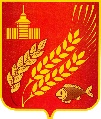 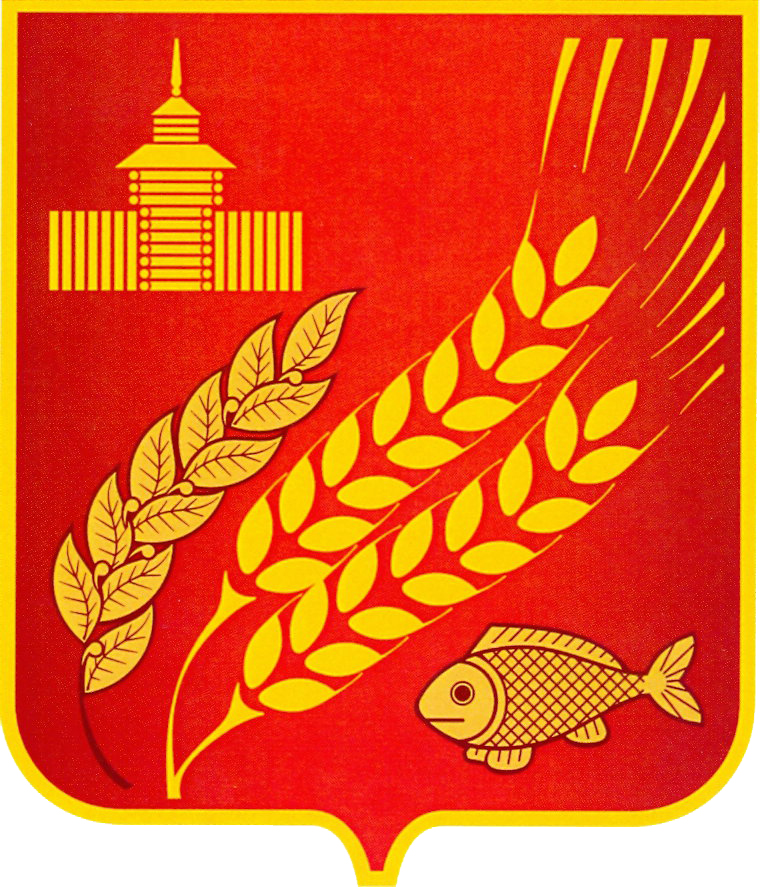 КУРГАНСКАЯ  ОБЛАСТЬМОКРОУСОВСКИЙ МУНИЦИПАЛЬНЫЙ ОКРУГАдминистрация муниципального округаПОСТАНОВЛЕНИЕот 20 марта 2023 года   №  108 с. МокроусовоВ соответствии с Земельным кодексом РФ от 25.10.2001г. № 136-ФЗ, Федеральным законом от 06.10.2003г. №131-ФЗ «Об общих принципах организации местного самоуправления в Российской Федерации», Федеральным законом от 31.07.2020г. №248-ФЗ «О государственном контроле (надзоре) и муниципальном контроле в Российской Федерации», Постановлением Правительства РФ от 25.06.2021г. №990 «Об утверждении Правил разработки и утверждения контрольными (надзорными) органами программы профилактики рисков причинения вреда (ущерба) охраняемым законом ценностям», Уставом Мокроусовского муниципального округа Курганской области, Администрация Мокроусовского муниципального округа  ПОСТАНОВЛЯЕТ:       1. Столбец 5 пункта 5  приложения к программе «Перечень профилактических мероприятий, сроки (периодичность) их проведения» программы профилактики рисков причинения вреда (ущерба) охраняемым законом ценностям при осуществлении муниципального земельного контроля на территории Мокроусовского муниципального округа Курганской области, утвержденнойпостановлением Администрации Мокроусовского муниципального округа от 01.11.2022года №213 «Об утверждении программы профилактики рисков причинения вреда (ущерба) охраняемым законом ценностям при осуществлении муниципального земельного контроля на территории Мокроусовского муниципального округа Курганской области» изложить в следующей редакции: «Профилактические визиты подлежат проведению в период  июнь – август 2023 года, согласно отдельно утвержденного плана, а так же в течение года, при наличии оснований».       2. Настоящее постановление обнародовать на информационных стендах, расположенных в здании Администрации  Мокроусовского муниципального округа Курганской области по адресу: Курганская область, Мокроусовский район, с. Мокроусово, ул. Советская, д.31, и во всех населенных пунктах  Мокроусовского муниципального округа Курганской области, разместить на официальном сайте Администрации Мокроусовского муниципального округа Курганской области.        3. Настоящее постановление вступает в силу с момента его подписания.       4. Контроль исполнения настоящего постановления возложить на заместителя Главы Мокроусовского муниципального округа по экономической деятельности.Глава Мокроусовского муниципального округа			В.В. Демешкин 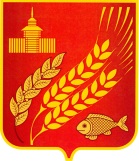 РОССИЙСКАЯ ФЕДЕРАЦИЯКУРГАНСКАЯ ОБЛАСТЬ                                            Администрация Мокроусовского муниципального округа ПОСТАНОВЛЕНИЕот  « 20 » марта 2023г. № 109          с. Мокроусово «Об утверждении актуального списка невостребованных земельных долей»       В соответствии с Земельным кодексом РФ, Федеральным законом №131-ФЗ от 06.10.2003 года «Об общих принципах организации местного самоуправления в РФ», ст.12.1 Федерального закона №101-ФЗ от 24.07.2002 года «Об обороте земель сельскохозяйственного назначения», Протоколом общего собрания участников долевой собственности от 07.03.2023г. №1А, Уставом Мокроусовского муниципального округа Курганской области, Администрация Мокроусовского муниципального округа ПОСТАНОВЛЯЕТ:       1. Утвердить актуальный список невостребованных земельных долей согласно приложения к настоящемупостановлению;       2. Настоящее постановление обнародовать на доске объявлений и разместить на официальном сайте Администрации Мокроусовского муниципального округа;       3. Контроль исполнения настоящего постановления возложить на заместителя Главы Мокроусовского муниципальной округа по экономической деятельности. Глава Мокроусовского муниципального округа			                                             В.В. ДемешкинПРОТОКОЛ №  1Аобщего собрания собственников земельных долей в праве общей долевой собственности на земельном участке с кадастровым номером 45:13:000000:26, расположенного по адресу: Курганская область, Мокроусовский район, в границах муниципального образованияс. МокроусовоМокроусовского районаКурганской области							« 07 » марта .Общее количество участников  долевой собственности – 18.Общее количество земельных долей - 18.На собрании присутствуют 0 (не явились) участников общей долевой собственности, что составляет  0% от общего числа участников. Председатель общего собрания:  __________  / Демешкин В.В./Секретарь общего собрания:  __________  / Никитин В.С. /Приложение к постановлениюАдминистрации Мокроусовскогомуниципального округа№109 от  20 марта 2023г.«Об утверждении актуального списка невостребованныхземельных долей»                     Список владельцев невостребованных земельных долей                   на земельный участок, кадастровый номер 45:13:000000:26РОССИЙСКАЯ ФЕДЕРАЦИЯКУРГАНСКАЯ  ОБЛАСТЬАдминистрация Мокроусовского муниципального округа  ПОСТАНОВЛЕНИЕот 20 марта 2023 года № 111        с. Мокроусово Об утверждении схемы расположения земельного участкаВ соответствии с Федеральным законом №131-ФЗ от 06.10.2003г. «Об общих принципах организации местного самоуправления в РФ», Уставом Мокроусовского муниципального округа, руководствуясь статьей 11.10 Земельного кодекса Российской Федерации от 25.10.2001г. №136-ФЗ, пунктом 2 статьи 3.3. Федерального закона от 25.10.2001г. №137-Ф3 «О введении в действие Земельного кодекса РФ», заявлением Парфиненкова Константина Сергеевича, Администрация Мокроусовского муниципального округа ПОСТАНОВЛЯЕТ:1. Утвердить схему расположения образованного земельного участка на кадастровом плане территории, (далее – схема):1) площадь земельного участка, образуемого в соответствии со схемой: 650000 кв.м.;2) адрес земельного участка: Курганская область, Мокроусовский район, д.Денисово; 3) вид разрешенного использования:  выпас сельскохозяйственных животных;4) категория земель: земли сельскохозяйственного назначения.2. Отделу имущественных и земельных отношений Администрации Мокроусовского муниципального округа Курганской области, в установленный законодательством Российской Федерации срок, обеспечить направление настоящего постановления в Управление Федеральной службы государственной регистрации, кадастра и картографии по Курганской области.3. Заявитель имеет право на обращение без доверенности с заявлением о государственном кадастровом учете образуемого земельного участка (без одновременной регистрации права) в Управление Федеральной службы государственной регистрации, кадастра и картографии по Курганской области.4. Контроль исполнения настоящего постановления возложить на заместителя Главы Мокроусовского муниципального округа по экономической деятельности.Глава Мокроусовского муниципального округа                                                        В.В. Демешкин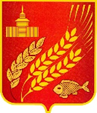 КУРГАНСКАЯ ОБЛАСТЬМОКРОУСОВСКИЙ МУНИЦИПАЛЬНЫЙ ОКРУГАДМИНИСТРАЦИЯ МОКРОУСОВСКОГО МУНИЦИПАЛЬНОГО ОКРУГАКУРГАНСКОЙ ОБЛАСТИПОСТАНОВЛЕНИЕ   от 24 марта 2023 года № 123с. МокроусовоО внесении изменений в постановление Администрации Мокроусовского муниципального округа от 13 февраля 2023 года № 42 «Об утверждении Порядка формирования и контроля за исполнением муниципальных заданий на оказание муниципальных услуг (выполнение работ) юридическим и физическим лицам Мокроусовского муниципального округа Курганской области»В соответствии со статьей 69.2 Бюджетного кодекса Российской Федерации, Федеральным законом от 08.05.2010г. N 83-ФЗ "О внесении изменений в отдельные законодательные акты Российской Федерации в связи с совершенствованием правового положения государственных (муниципальных) учреждений", статьей 39 Устава Мокроусовского муниципального округа Курганской области Администрация Мокроусовского муниципального округа Курганской областиПОСТАНОВЛЯЕТ:Внести в постановление Администрации Мокроусовского муниципального округа от 13 февраля 2023 года № 42 «Об утверждении Порядка формирования и контроля за исполнением муниципальных заданий на оказание муниципальных услуг (выполнение работ) юридическим и физическим лицам Мокроусовского муниципального округа Курганской области» следующие изменения:по тексту постановления и в приложениях к постановлению слово «казенные» заменить словом «бюджетные» в соответствующих падежах.Опубликовать настоящее постановление в «Информационном вестнике Мокроусовского муниципального округа Курганской области».Контроль за выполнением постановления возложить на и.о. начальника финансового управления.Глава Мокроусовского муниципального округа                                         В.В. ДемешкинКУРГАНСКАЯ ОБЛАСТЬМОКРОУСОВСКИЙ МУНИЦИПАЛЬНЫЙ ОКРУГДУМА МОКРОУСОВСКОГО МУНИЦИПАЛЬНОГО ОКРУГАРЕШЕНИЕот 30 марта 2023 года    №14            с. МокроусовоОб исполнении районного бюджета Мокроусовского района  за 2022 годВ соответствии со статьей 264.2 Бюджетного кодекса Российской Федерации, статьей 41 решения Думы Мокроусовского муниципального округа Курганской области от 23 мая 2022 года №15 «Об утверждении Положения о бюджетном процессе в Мокроусовском муниципальном округе Курганской области»Дума Мокроусовского муниципального округа РЕШИЛА:    1. Утвердить отчёт об исполнении районного бюджета Мокроусовского района за 2022 год по доходам в сумме 502428,4 тыс. руб., по расходам в сумме 514176,1 тыс. руб., дефицит бюджета 11747,7 тыс. руб..2. Утвердить исполнение следующих показателей:-  ведомственная структура доходов районного бюджета за 2022 год согласно приложению 1 к настоящему решению;- ведомственная структура расходов районного бюджета за 2022 год согласно приложению 2 к настоящему решению;- распределение бюджетных ассигнований по разделам, подразделам классификации расходов районного бюджета за 2022 год согласно приложению 3 к настоящему решению;- источники внутреннего финансирования дефицита районного бюджета за 2022 год согласно приложению 4 к настоящему решению.	3. Настоящее решение опубликовать в «Информационном вестнике Мокроусовского муниципального округа Курганской области».            Председатель Думы Мокроусовского муниципального округа					В.И. Кизеров  Глава Мокроусовского  муниципального округа                                                             В.В. ДемешкинВедомственная структура расходов районного бюджета за 2022 годв тыс. рублейКУРГАНСКАЯ ОБЛАСТЬМОКРОУСОВСКИЙ МУНИЦИПАЛЬНЫЙ ОКРУГДУМА МОКРОУСОВСКОГО МУНИЦИПАЛЬНОГО ОКРУГАРЕШЕНИЕот 30 марта 2023 года    №15                 с. МокроусовоОб утверждении Положения о присвоении звания «Почетный гражданин Мокроусовского муниципального округа» В соответствии с Федеральным законом от 6 октября 2003 года № 131-ФЗ «Об общих принципах организации местного самоуправления в Российской Федерации», Уставом Мокроусовского муниципального округа Курганской области, в целях публичного признания заслуг человека перед Мокроусовским муниципальным округом и его жителями, Дума Мокроусовского муниципального округа  РЕШИЛА:Утвердить Положение о присвоении звания «Почетный гражданин Мокроусовского муниципального округа» согласно приложению к настоящему решению.Признать утратившими силу решения Мокроусовского районной Думы от 24 марта 2006 года №21 «Об утверждении Положения «О присвоении звания «Почетный гражданин Мокроусовского района», от 23 июня 2009 года №59 «О внесении изменения в решение Мокроусовской районной Думы от 24 марта 2006 года №21 «Об утверждении Положения «О присвоении звания «Почетный гражданин Мокроусовского района», от 24 ноября 2011 года №67 «О внесении изменения в решение Мокроусовской районной Думы от 24 марта 2006 года №21 «Об утверждении Положения «О присвоении звания «Почетный гражданин Мокроусовского района», от 19 декабря 2018 года №47 «О внесении изменения в решение Мокроусовской районной Думы от 24 марта 2006 года №21 «Об утверждении Положения «О присвоении звания «Почетный гражданин Мокроусовского района», от 24 октября 2019 года №31 «О внесении изменения в решение Мокроусовской районной Думы от 24 марта 2006 года №21 «Об утверждении Положения «О присвоении звания «Почетный гражданин Мокроусовского района», 27 февраля 2020 года №10 «О внесении изменений в решение Мокроусовской районной Думы от 24 марта 2006 года №21 «Об утверждении Положения «О присвоении звания «Почетный гражданин Мокроусовского района».	3. Опубликовать настоящее решение в «Информационном вестнике Мокроусовского муниципального округа Курганской области».	4. Настоящее решение вступает в силу после его опубликования.Председатель ДумыМокроусовского муниципального округа	 			В.И. Кизеров  Глава Мокроусовского  муниципального округа                                                                       	В.В. ДемешкинПриложение к решению Думы Мокроусовского муниципального округаот 30 марта 2023 года № 15«Об утверждении Положения о присвоении звания «Почетный гражданин Мокроусовского муниципального округа»Положение о присвоении звания «Почетный гражданин Мокроусовского муниципального округа»Настоящим Положением о присвоении почетного звания «Почетный гражданин Мокроусовского муниципального округа» (далее – Положение) устанавливается звание «Почетный гражданин Мокроусовского муниципального округа», регулируется порядок его присвоения, устанавливается единовременная персональная денежная выплата лицам, удостоенным звания «Почетный гражданин Мокроусовского муниципального округа».Раздел I. Основания и порядок присвоения звания «Почетный гражданин Мокроусовского муниципального округа»1. Звание «Почетный гражданин Мокроусовского муниципального округа» является высшей формой общественного признания и поощрения граждан за выдающиеся личные заслуги в деятельности, направленной на благо Мокроусовского муниципального округа и его жителей.2. Звание «Почетный гражданин Мокроусовского муниципального округа»  присваивается за многолетнюю трудовую деятельность и выдающиеся заслуги в развитии отраслей экономики и социальной сферы, охраны окружающей среды и экологической безопасности, обеспечении законности и правопорядка, соблюдении прав человека, проявлении благотворительной, иной деятельности, способствующей развитию Мокроусовского муниципального округа, повышению его известности и авторитета.3. Звание «Почетный гражданин Мокроусовского муниципального округа» присваивается Думой Мокроусовского муниципального округа гражданам Российской Федерации,  проживающим или проживавшим ранее на территории Мокроусовского муниципального округа. 4. Звание «Почетный гражданин Мокроусовского муниципального округа» присваивается при жизни гражданина.5. Звание «Почетный гражданин Мокроусовского муниципального округа» присваивается персонально и не может быть присвоено повторно одному и тому же лицу.6. Присвоение звания «Почетный гражданин Мокроусовского муниципального округа» может производиться ежегодно, как правило, не более чем одному кандидату решением Думы Мокроусовского муниципального округа на ее заседании, предшествующем дню проведения Дня округа.Раздел II. Порядок присвоения звания «Почетный гражданин Мокроусовского муниципального округа»7. Звание «Почетный гражданин Мокроусовского муниципального округа» присваивается на основании ходатайства, подаваемого в Администрацию Мокроусовского муниципального округа.8. Ходатайство о присвоении звания «Почетный гражданин Мокроусовского муниципального округа» вносят:- Дума Мокроусовского муниципального округа;- Глава Мокроусовского муниципального округа;- трудовые коллективы предприятий, учреждений, организаций независимо от формы собственности, расположенные (зарегистрированные) на территории Мокроусовского муниципального округа;- общественные объединения, осуществляющие свою деятельность на территории Мокроусовского муниципального округа.К ходатайству прилагаются следующие документы:- наградной лист по установленной форме согласно приложению 1 к настоящему Положению, где указываются необходимые биографические сведения о выдвигаемой кандидатуре, краткое описание конкретных достижений и заслуг, за которые предлагается присвоить почетное звание;- копии документов, подтверждающие достижения, заслуги и (или) имеющиеся награды кандидата;- согласие на обработку персональных данных;- копия паспорта с пропиской;- протокол общего собрания коллектива предприятия, учреждения, организации в случае выдвижения коллективом организации или протокол заседания коллегиального органа общественной организации о выдвижении кандидатуры на присвоение звания «Почетный гражданин Мокроусовского муниципального округа».При необходимости могут быть представлены иные документы, характеризующие кандидата.9. Срок внесения представлений – с 1 мая по  1 июня включительно ежегодно. По окончании срока внесения представлений все документы направляются в рабочую комиссию по присвоению звания «Почетный гражданин Мокроусовского муниципального округа», указанную в разделе III настоящего Положения.Раздел III. Порядок предварительного рассмотрения кандидатур для присвоения звания  «Почетный гражданин Мокроусовского муниципального округа»10. Для организации работы по предварительному рассмотрению кандидатур для присвоения звания «Почетный гражданин Мокроусовского муниципального округа» на паритетных началах создается рабочая комиссия (далее – комиссия) в количестве 5 человек, состоящая из представителей:- Администрации Мокроусовского муниципального округа-1; - Думы Мокроусовского муниципального округа-1;- трудовых коллективов предприятий, учреждений, организаций независимо от форм собственности-1;- общественных объединений-1;- почётных граждан-1.11. В своей деятельности комиссия руководствуется законодательством Российской Федерации, Курганской области, Уставом Мокроусовского муниципального округа Курганской области, а также настоящим Положением.  12. Комиссия в пределах своей компетенции оценивает представления к награждению, представляет заключения о возможном награждении, заключения об отклоненных кандидатурах. 13. Комиссия имеет право привлекать для участия в своей деятельности инициаторов ходатайств на присвоение звания «Почетный гражданин Мокроусовского муниципального округа».14. Персональный состав комиссии утверждается правовым актом Администрации Мокроусовского муниципального округа. Комиссия действует на общественных началах.15. Заседания комиссии проводятся по мере поступления ходатайств о присвоении звания «Почетный гражданин Мокроусовского муниципального округа».	16. Заседание комиссии правомочно, если на нем присутствует не менее двух третей ее членов.	17. Председатель комиссии осуществляет руководство работой комиссии, распределяет обязанности между членами комиссии.	18. Заместитель председателя комиссии выполняет обязанности председателя комиссии в случае отсутствия председателя комиссии, а также осуществляет по поручению председателя комиссии иные полномочия.	19. Секретарь комиссии ведет делопроизводство, принимает поступающие в комиссию документы, проверяет правильность их оформления, готовит их для рассмотрения на заседании комиссии. 	20. На итоговом заседании комиссии, проводимом до 20 июня, решение о представлении в Думу Мокроусовского муниципального округа кандидатов к присвоению звания «Почетный гражданин Мокроусовского муниципального округа» принимается в следующем порядке:	- председатель комиссии докладывает об итогах работы комиссии и предоставляет слово для представления своих кандидатов инициаторам ходатайств о присвоении звания «Почетный гражданин Мокроусовского муниципального округа»;- решение комиссии принимается простым тайным голосованием большинством голосов от числа присутствующих членов комиссии;- на заседаниях комиссии ведется протокол, в котором фиксируются принятые решения и результаты голосования;- решение комиссии оформляется протоколом, который подписывается председателем комиссии и секретарем комиссии, а в отсутствие председателя комиссии – заместителем председателя комиссии и секретарем комиссии;- решение комиссии и материалы, поступившие в комиссию на всех претендентов на звание «Почетный гражданин Мокроусовского муниципального округа» направляются в Думу Мокроусовского муниципального округа.21. Критериями присвоения звания «Почетный гражданин Мокроусовского муниципального округа», являются:- наличие общего трудового стажа не менее 30 лет для мужчин и не менее 25 лет для женщин;- долговременная и устойчивая известность кандидата среди значительного числа жителей Мокроусовского муниципального округа;- активная жизненная позиция, способствующая развитию позитивных сторон жизни  Мокроусовского муниципального округа;-   исключительный авторитет у жителей Мокроусовского муниципального округа, обретенный деятельностью профессиональной, общественной, культурной, научной, хозяйственной, а также иной деятельностью с выдающимися результатами для Российской Федерации или Мокроусовского муниципального округа. Раздел IV. Порядок присвоения звания «Почетный гражданин Мокроусовского муниципального округа»	22. Комиссия по вопросам местного самоуправления (мандатная) Думы Мокроусовского муниципального округа рассматривает материалы и рекомендации рабочей комиссии по присвоению звания «Почетный гражданин Мокроусовского муниципального округа» и выносит их на рассмотрение Думы Мокроусовского муниципального округа.	23. Перед принятием решения Дума Мокроусовского  муниципального округа о присвоении звания «Почетный гражданин Мокроусовского муниципального округа» кому-либо из претендентов, депутаты Думы Мокроусовского муниципального округа заслушивают информацию председателя рабочей комиссии по присвоению звания «Почетный гражданин Мокроусовского муниципального округа» о проделанной работе по данному вопросу.	24. В случае, если ни один из кандидатов не получил по результатам голосования большинства голосов от присутствующих на заседании депутатов Думы Мокроусовского муниципального округа, проводится повторное голосование.	25. В соответствии с итогами голосования депутаты Думы Мокроусовского муниципального округа  принимают решение о присвоении звания «Почетный гражданин Мокроусовского муниципального округа», как правило, но не более чем одному из числа претендентов на данное звание, получившим большинство голосов от присутствующих на заседании депутатов Думы Мокроусовского муниципального округа.  26. Решение о присвоении звания «Почетный гражданин Мокроусовского муниципального округа» подлежит официальному опубликованию в «Информационном вестнике Мокроусовского муниципального округа Курганской области» и на официальном сайте Администрации Мокроусовского муниципального округа в  сети «Интернет».Раздел V. Знаки отличия Почетных граждан Мокроусовского муниципального округа27. Лицу, удостоенному звания «Почетный гражданин Мокроусовского муниципального округа», на торжественном мероприятии, посвященном Дню округа вручаются: свидетельство и нагрудный знак Почетного гражданина Мокроусовского муниципального округа и единовременная персональная денежная выплата в размере 15 (пятнадцати) тысяч рублей.28. Имя Почетного гражданина Мокроусовского муниципального округа заносится в Книгу Почетных граждан Мокроусовского муниципального округа в хронологическом порядке. Каждому Почетному гражданину отводится отдельный лист, который содержит следующую информацию:- фамилия, имя, отчество, дата рождения, краткое изложение заслуг;- дата, номер решения Думы Мокроусовского муниципального округа Курганской области;- фотография гражданина.29. Книга Почетных граждан Мокроусовского муниципального округа постоянно ведется и хранится в Администрации Мокроусовского муниципального округа. Оформление записей в книгу обеспечивает управляющий делами, руководитель аппарата Администрации Мокроусовского муниципального округа.30. После заполнения всех страниц книга передается в Мокроусовский историко- краеведческий музей.31. Описание свидетельства и удостоверения Почетного гражданина Мокроусовского муниципального округа устанавливаются приложением 2 к настоящему Положению.Раздел VI. Права и льготы Почетных граждан Мокроусовского муниципального округа32. Почетным гражданам Мокроусовского  муниципального округа ежегодно за счет средств бюджета Мокроусовского муниципального округа выплачивается персональная денежная выплата в размере 15 (пятнадцати) тысяч рублей, выплата производится в срок до проведения Дня округа.33. Почетный гражданин Мокроусовского  муниципального округа имеет право:- на внеочередной прием должностными лицами органов местного самоуправления Мокроусовского муниципального округа, руководителями муниципальных предприятий и учреждений; - присутствовать в качестве почетного гостя на торжественных мероприятиях, посвященных государственным и праздникам муниципального округа, памятным датам и событиям, проводимых Администрацией Мокроусовского муниципального округа и Думой Мокроусовского муниципального округа.34. Ответственным лицом Администрации Мокроусовского муниципального округа информация о предоставлении мер социальной поддержки, в виде  единовременной персональной денежной выплаты в соответствии с настоящим Положением, размещается в  Единой государственной информационной системе социального обеспечения. Размещение и получение указанной информации в Единой государственной информационной системе социального обеспечения осуществляются в соответствии с Федеральным законом от 17 июля 1999 года №178-ФЗ «О государственной социальной помощи».35. Почетные граждане Мокроусовского  района переходят в статус почетных граждан Мокроусовского муниципального округа.Приложение 1 к Положению  о присвоении звания  «Почетный гражданинМокроусовского муниципального округа»ФОРМА НАГРАДНОГО ЛИСТАдля представления к присвоению почетного звания Мокроусовского муниципального округа «Почетный гражданин Мокроусовского муниципального округа»НАГРАДНОЙ ЛИСТпочетное звание Мокроусовского муниципального округа «Почетный гражданин Мокроусовского муниципального округа»1. Фамилия, имя, отчество ____________________________________________________________________________________________________________________________2. Должность и место  работы, службы  (указать  полное  наименование организации с указанием организационно-правовой формы) ________________________________________________________________________________________________________________________________3. Дата и место рождения ________________________________________________________________________________________________________________________________________________________________________________________________________4. Национальность __________________5. Образование ____________________________________________________________         (указать наименование учебного заведения, год окончания, специальность)___________________________________________________________________________6. Ученая степень, ученое звание, специальное звание______________________________________________________________________________________________________________________________________________________7. Какими государственными, ведомственными, иными наградами награжден(а),  год награждения:______________________________________________________________________________________________________________________________________________________8. Общий стаж работы ______.              9. Стаж работы в отрасли ______.10. Стаж работы в данном коллективе ______.11. Домашний адрес: __________________________________________________________________________________________________________________________________.12. Трудовая деятельность (включая учебу в высших и средних специальных образовательных организациях, военную службу)          Сведения в пункте 12 соответствуют данным трудовой книжки.М.П.   ____________________________                   ____________________  ________________________   должность руководителя кадрового подразделения)                      (подпись)                   (фамилия, инициалы)13.Характеристика лица, представляемого к награждению, с указанием конкретных заслуг (краткое описание конкретных достижений и заслуг, за которые предлагается присвоить почетное звание)Кандидатура __________________________________________________ рекомендована  _________________________________________________________________________________________________________№ _____ от «_____»_____________ 20____ г.  (реквизиты акта, на основании которого внесено ходатайство, протокол, решение и др. ))                                     __________________________________________ (должность руководителя организации, наименование должностного лица, выступившего с ходатайством о награждении)______________________________________ (фамилия, инициалы)______________________________________ (подпись)М.П. «____» ______________ 20__ г.Приложение 2 к Положению  о присвоении звания  «Почетный гражданинМокроусовского муниципального округа»1. Описание свидетельства Почетного гражданина Мокроусовского муниципального округаСвидетельство Почетного гражданина Мокроусовского муниципального округа представляет собой лист формата А4 (210 х 297 мм), выполненный в цветах флага Российской Федерации.Сверху в центре помещена надпись «Свидетельство Почетного гражданина Мокроусовского муниципального округа». На остальной части листа имеется текст, следующего содержания:«Гражданин (гражданка) (фамилия, имя, отчество) удостоен (удостоена) почетного звания Мокроусовского муниципального округа «Почетный гражданин Мокроусовского муниципального округа».Почетное звание присвоено решением Думы Мокроусовского муниципального округа  от _________ №____.Свидетельство №____». 2. Описание нагрудного знакаПочетного гражданина Мокроусовского муниципального округа          Нагрудный знак «Почетный гражданин Мокроусовского округа» представляет собой позолоченный круг шириной 32 мм, высотой 32 мм с выпуклой окантовкой. В верхней части знака, в центре расположена надпись «МОКРОУСОВО» с выпуклым контуром, в центральной - выпуклый контур, в котором изображён герб Мокроусовского округа. В нижней части знака по обеим сторонам круга расположена надпись «Почетный гражданин округа». Знак посредством кольца и звена соединяется с прямоугольной колодкой из латуни, имеющей по бокам выемку, окрашенную в цвет флага Российской Федерации. Ширина колодки 14 мм, длина 32 мм.КУРГАНСКАЯ ОБЛАСТЬМОКРОУСОВСКИЙ МУНИЦИПАЛЬНЫЙ ОКРУГДУМА МОКРОУСОВСКОГО МУНИЦИПАЛЬНОГО ОКРУГАРЕШЕНИЕот 30 марта 2023 года № 16           с. Мокроусово В соответствии с Гражданским Кодексом Российской Федерации, Федеральным законом от 6 октября 2003 года №131-ФЗ «Об общих принципах организации местного самоуправления в Российской Федерации», Уставом Мокроусовского муниципального округа Курганской области Дума Мокроусовского муниципального округа РЕШИЛА:		1. Утвердить Положение о порядке управления и распоряжения имуществом, находящимся в собственности Мокроусовского муниципального округа Курганской области, согласно приложению к настоящему решению.		2. Признать утратившими силу решения Мокроусовской районной Думы от 29 мая 2009 года №44 «Об утверждении Положения о порядке управления и распоряжения имуществом, находящимся в собственности Мокроусовского района Курганской области», от 27 октября 2011 года №61 «О внесении изменений в решение Мокроусовской районной Думы от 29 мая 2009 года №44 «Об утверждении Положения о порядке управления и распоряжения имуществом, находящемся в собственности Мокроусовского района Курганской области».		3. Опубликовать настоящее решение в «Информационном вестнике Мокроусовского муниципального округа Курганской области».		4. Настоящее решение вступает в силу после его опубликования.Председатель ДумыМокроусовского муниципального округа				В.И. Кизеров  Глава Мокроусовского  муниципального округа                                                                       	В.В. ДемешкинПоложениео порядке управления и распоряжения имуществом, находящимся в собственности Мокроусовского муниципального округа Курганской области1. Общие положения1.1. Настоящее Положение разработано в соответствии с Гражданским кодексом Российской Федерации, Федеральным законом от 6 октября 2003 года №131-ФЗ «Об общих принципах организации местного самоуправления в Российской Федерации», Уставом Мокроусовского муниципального округа Курганской области и определяет цели, задачи, состав, источники формирования, а также порядок учета, управления и  распоряжения муниципальным имуществом, находящимся в собственности Мокроусовского муниципального округа Курганской области (далее – Мокроусовский муниципальный округ).1.2. Под управлением муниципальным имуществом Мокроусовского муниципального округа в настоящем Положении понимается система организационных мер по осуществлению органами местного самоуправления правомочий собственника, определяющих порядок взаимодействия с иными субъектами гражданских правоотношений по вопросам владения, пользования и распоряжения муниципальным имуществом Мокроусовского муниципального округа.         1.3. Распоряжение муниципальным имуществом – признанная за муниципальным образованием и гарантированная ему возможность по своему усмотрению и в своих интересах совершать действия, по  определению и изменению юридического статуса муниципального имущества, в том числе передача его юридическим и физическим лицам в собственность (или иное вещное право), безвозмездное пользование, доверительное управление, аренду, залог.1.4. Правовая основа регулирования порядка управления и распоряжения имуществом, находящимся в собственности Мокроусовского муниципального округа: управление и распоряжение имуществом, находящимся в муниципальной собственности Мокроусовского муниципального округа, осуществляется в соответствии с Конституцией Российской Федерации, федеральными законами и принимаемыми в соответствии с ними иными нормативными правовыми актами Российской Федерации, Уставом Мокроусовского муниципального округа Курганской области, настоящим Положением и иными нормативно-правовыми актами муниципального образования Мокроусовского муниципального округа.2. Состав муниципального имущества Мокроусовского муниципального округа2.1. В состав муниципального имущества Мокроусовского муниципального округа входят: 	- муниципальные земли и другие природные объекты, находящиеся в муниципальной собственности;	- средства местного бюджета;	- пакеты акций (доли, паи) в уставном капитале хозяйствующих субъектов; 	- муниципальные предприятия, муниципальные учреждения;	- имущество, закрепленное на праве хозяйственного ведения и оперативного управления за муниципальными унитарными предприятиями и муниципальными учреждениями соответственно;	- имущество органов местного самоуправления;	- муниципальное имущество, переданное по договору аренды, найма, безвозмездного пользования, либо доверительного управления и другим основаниям, указанным в законе;	- муниципальный жилищный фонд, нежилые здания, помещения, сооружения, объекты инженерной инфраструктуры;	- имущество и доходы, полученные в результате хозяйственной деятельности муниципальными предприятиями, учреждениями;	- иное движимое и недвижимое имущество, вошедшее в состав муниципальной собственности на основаниях, не противоречащих законодательству.Далее по тексту Положения под имуществом, находящимся в муниципальной собственности Мокроусовского муниципального округа, понимаются перечисленные выше объекты. 2.2. Порядок управления муниципальными землями, природными объектами, находящимися в муниципальной собственности и средствами бюджета Мокроусовского муниципального округа, не регулируются данным Положением.3. Цели и задачи управления и распоряжения муниципальным имуществом3.1. Основными целями формирования, учета, управления и распоряжения муниципальным имуществом Мокроусовского муниципального округа являются:- укрепление экономической основы Мокроусовского муниципального округа;- приумножение и улучшение муниципальной собственности, используемой для социально-экономического развития Мокроусовского муниципального округа; - увеличение доходов бюджета Мокроусовского муниципального округа;- привлечение инвестиций и стимулирование предпринимательской активности на территории Мокроусовского муниципального округа; - обеспечение обязательств Мокроусовского муниципального округа в сфере гражданских правоотношений.3.2. При управлении и распоряжении муниципальным имуществом решаются следующие задачи: - обеспечение пообъектного учета муниципального имущества и его движение; - сохранение, приобретение муниципального имущества;- привлечение в бюджет Мокроусовского муниципального округа дополнительных средств;- определение и применение наиболее эффективных способов использования муниципального имущества;- формирование информационной базы данных, содержащей достоверные сведения о составе движимого и недвижимого имущества, техническом состоянии, стоимостных и иных характеристиках;- выработка наиболее эффективных способов использования муниципального имущества;- контроль за сохранностью и использованием имущества по целевому назначению.4. Источники формирования муниципального имущества4.1. Источником формирования муниципального имущества может быть имущество:- переданное в муниципальную собственность в порядке, предусмотренном законодательством о разграничении формы собственности; - вновь созданное или приобретенное непосредственно в муниципальную собственность за счет средств бюджета Мокроусовского муниципального округа;- переданное безвозмездно в муниципальную собственность Мокроусовского муниципального округа юридическими и физическими лицами;- объекты незавершенного строительства;- по вступившему в законную силу решению суда; - поступившее в муниципальную собственность Мокроусовского муниципального округа по другим, не противоречащим действующему законодательству основаниям.5. Порядок включения (исключения) имущества в состав муниципального имущества Мокроусовского муниципального округа5.1. Включение имущества в состав муниципального имущества Мокроусовского муниципального округа осуществляется на основании постановления Администрации Мокроусовского муниципального округа Курганской области в случае:- принятия решения Думы Мокроусовского муниципального округа Курганской области о передаче имущества в муниципальную собственность из государственной собственности Курганской области и федеральной собственности Российской Федерации во исполнение Федерального закона от 6 октября 2003 года №131-ФЗ «Об общих принципах организации местного самоуправления в Российской Федерации»; о передаче недвижимого имущества в муниципальную собственность от юридических и физических лиц немуниципальной формы собственности, за исключением объектов инженерной инфраструктуры;- передачи иного имущества в муниципальную собственность от юридических и физических лиц немуниципальной формы собственности;- вступившего в законную силу решения суда:- принятия других правовых актов органов местного самоуправления Мокроусовского муниципального округа, не противоречащих действующему законодательству. Имущество считается включенным в состав муниципального имущества Мокроусовского муниципального округа с момента утверждения акта приема-передачи такого имущества Главой Мокроусовского муниципального округа Курганской области, кроме имущества, поступившего в муниципальную собственность на основании вступивших в законную силу решений суда. Такое имущество считается включенным в состав муниципального имущества Мокроусовского муниципального округа с момента регистрации постановления Администрации Мокроусовского муниципального округа Курганской области о его включении в состав муниципального имущества.	5.2. Исключение имущества из состава муниципального имущества осуществляется в соответствии с действующим законодательством на основании:5.2.1. Решения Думы Мокроусовского муниципального округа Курганской области, при:- отчуждении имущества из муниципальной собственности;- передаче имущества в уставной капитал хозяйственных обществ;5.2.2. Постановления Администрации Мокроусовского муниципального округа Курганской области, при:- сносе недвижимого имущества;- ликвидации имущества в связи со стихийными бедствиями и иными чрезвычайными ситуациями;- списании движимого имущества по причинам его физического износа;	- вступивших в законную силу решений суда;- принятия других правовых актов органов местного самоуправления Мокроусовского муниципального округа не противоречащих действующему законодательству.Списание движимого имущества и снос недвижимого имущества производится в случае, если объект находится в ветхом, аварийном, непригодном к эксплуатации состоянии, подтвержденном актом отдела архитектуры и строительства Администрации Мокроусовского муниципального округа Курганской области или независимой экспертизой.   Имущество считается исключенным из состава муниципального имущества Мокроусовского муниципального округа с момента утверждения акта приема-передачи такого имущества Главой Мокроусовского муниципального округа Курганской области, а по исключенным на основании вступившего в силу решения суда – с момента регистрации постановления Администрации Мокроусовского муниципального округа Курганской области об исключении из состава муниципального имущества Мокроусовского муниципального округа.6. Порядок учета муниципального имущества6.1. Население муниципального образования Мокроусовского муниципального округа обладает всей полнотой прав собственника в отношении имущества, которое в установленном порядке зарегистрировано в качестве муниципальной собственности Мокроусовского муниципального округа. От имени населения Мокроусовского муниципального округа права собственника в сфере управления и распоряжения объектами муниципального имущества, в пределах установленной законом компетенции, осуществляют органы местного самоуправления Мокроусовского муниципального округа: Дума Мокроусовского муниципального округа Курганской области, Администрация Мокроусовского муниципального округа Курганской области, Глава Мокроусовского муниципального округа Курганской области. Органы местного самоуправления Мокроусовского муниципального округа наделяют правами по владению, пользованию и распоряжению муниципальным имуществом в соответствии с полномочиями, установленными законодательством Российской Федерации, Курганской области, Уставом Мокроусовского муниципального округа, соответствующие уполномоченные органы. Уполномоченными органами по управлению муниципальным имуществом Мокроусовского муниципального округа выступают:- Администрация Мокроусовского муниципального округа Курганской области;- отраслевые структурные подразделения Администрации Мокроусовского муниципального округа Курганской области:- муниципальные унитарные предприятия и учреждения.6.2. Все муниципальное имущество учитывается в Реестре муниципальной собственности Мокроусовского муниципального округа. Ведение реестра, порядок предоставления документов, содержащих сведения для внесения их в реестр, а также порядок выдачи выписок из Реестра осуществляется в соответствии с Положением о порядке формирования и ведения реестра объектов муниципального имущества, находящегося в собственности Мокроусовского муниципального округа Курганской области, утверждаемым Думой Мокроусовского муниципального округа Курганской области.    6.3. Право муниципальной собственности на недвижимое имущество и сделки с ним подлежат государственной регистрации. Действия по государственной регистрации права муниципальной собственности на недвижимое имущество и сделки с ним от имени муниципального образования Мокроусовского муниципального округа совершаются Администрацией Мокроусовского муниципального округа Курганской области.   7.  Управление муниципальным имуществом Мокроусовского муниципального округа (пользование и распоряжение)7.1. Муниципальное имущество может быть передано муниципальным унитарным предприятиям на праве хозяйственного ведения.7.1.1. Общие положения.Муниципальное унитарное предприятие – это коммерческая организация, созданная органом местного самоуправления с целью выполнения определенных хозяйственных функций в целях решения социальных задач.В состав муниципального унитарного предприятия как имущественного комплекса входят все виды имущества, предназначенные для его деятельности: здания, сооружения, оборудование, инвентарь, сырье, продукция, права требования, долги, а также права на обозначения, индивидуализирующие предприятие, его продукцию, работы, услуги (фирменное наименование, товарные знаки, знаки обслуживания) и другие исключительные права.Имущество муниципального унитарного предприятия находится в муниципальной собственности и принадлежит предприятию на праве хозяйственного ведения.Имущество муниципального унитарного предприятия является неделимым и не может быть распределено по вкладам (долям, паям), в том числе между работниками предприятия.Унитарное предприятие отвечает по своим обязательствам всем принадлежащим ему имуществом.Имущество муниципального унитарного предприятия является муниципальной собственностью Мокроусовского муниципального округа и передается предприятию на праве хозяйственного ведения. Порядок использования имущества определяется Договором о передаче муниципального имущества в хозяйственное ведение и порядке его использования, между Администрацией  Мокроусовского муниципального округа Курганской области и муниципальным предприятием. Договор о передаче муниципального имущества на праве хозяйственного ведения муниципальному предприятию и порядке его использования заключается на основании постановления Администрации Мокроусовского муниципального округа Курганской области.Договор о порядке пользования муниципальным имуществом, переданным в хозяйственное ведение муниципальному унитарному предприятию, содержит:-	полный перечень имущества и ее стоимость;обязательства предприятия по обеспечению сохранности, эффективному использованию, учету, переоценке и восстановлению имущества;обязательства предприятия по перечислению в бюджет муниципального образования части прибыли за пользование имуществом, находящимся в хозяйственном ведении предприятия;права предприятия по использованию имущества;ответственность предприятия за пользование имуществом.Право хозяйственного ведения у муниципального предприятия возникает с момента подписания Акта приема - передачи имущества сторонами.Право хозяйственного ведения муниципальным имуществом прекращается по основаниям и в порядке, предусмотренном действующим законодательством, а также в случаях правомерного изъятия имущества у предприятия по постановлению Администрации Мокроусовского муниципального округа Курганской области с момента принятия указанных документов. Пользователь и уполномоченный орган собственника имущества обязаны на основании принятых документов составить акты приема-передачи имущества собственнику или другому определенному собственником субъекту. При приватизации предприятия право хозяйственного ведения прекращается вместе с правом муниципальной собственности.Муниципальное унитарное предприятие как юридическое лицо является субъектом гражданских правоотношений и от своего имени приобретает и осуществляет имущественные и личные неимущественные права, несет обязанности, является истцом и ответчиком в суде.Предприятие не вправе производить перевод производственных помещений в непроизводственные без согласия собственника или уполномоченного им структурного подразделения Администрации Мокроусовского муниципального округа Курганской области.Муниципальное унитарное предприятие не вправе без согласия собственника в лицеАдминистрации Мокроусовского муниципального округа Курганской области продавать принадлежащее ему на праве хозяйственного ведения недвижимое имущество, сдавать его в аренду, отдавать в залог, вносить в качестве вклада в уставный (складочный) капитал хозяйственных обществ и товариществ или иным способом распоряжаться этим имуществом.В соответствии с действующим законодательством по мере необходимости муниципальными предприятиями проводится списание основных средств в порядке, определенном Думой Мокроусовского муниципального округа Курганской области. Акты на списание имущества  представляются муниципальными предприятиями в Администрацию Мокроусовского муниципального округа Курганской области и утверждаются его правовым актом.Ежегодно после сдачи годового баланса в налоговую инспекцию в срок до 1 апреля муниципальные предприятия обязаны представить отделу имущественных и земельных отношений Администрации Мокроусовского муниципального округа Курганской области перечни:основных средств, находящихся на балансе предприятия;списанных основных средств;имущества, планируемого к приобретению за счет амортизационных отчислений. Имущество, созданное муниципальным предприятием за счет прибыли или других законных источников, является муниципальной собственностью.7.1.2. Управление муниципальным унитарным предприятием.Органом управления муниципальным унитарным предприятием является директор предприятия.Директор предприятия имеет права и обязанности, осуществляет свои полномочия и несет ответственность в соответствии с законодательством Российской Федерации, Уставом Мокроусовского муниципального округа Курганской области, правовыми актами органов местного самоуправления, настоящим Положением, Уставом предприятия и трудовым договором (контрактом).Директор предприятия несет ответственность за выполнение договора о порядке пользования муниципальным имуществом, переданным в хозяйственное ведение, условий контракта и плановых заданий, утвержденных постановлением Администрации Мокроусовского муниципального округа Курганской области.Невыполнение указанных требований является основанием для досрочного расторжения контракта.7.1.3. Компетенция органов местного самоуправления и уполномоченных органов по управлению муниципальным унитарным предприятием.Дума Мокроусовского муниципального округа Курганской области:    - устанавливает порядок владения, пользования, распоряжения и управления муниципальным имуществом, переданным муниципальному предприятию на праве хозяйственного ведения;устанавливает порядок создания, реорганизации и ликвидации муниципальных предприятий;определяет порядок и принимает решения о передаче муниципальных унитарных предприятий в государственную собственность и о принятии государственных предприятий в муниципальную собственность;утверждает программы приватизации муниципальных унитарных предприятий, в том числе перечень муниципальных предприятий, не подлежащих приватизации;устанавливает перечень сделок с имуществом, заключаемых соответствующими уполномоченными органами, не требующих согласия Думы Мокроусовского муниципального округа Курганской области;осуществляет иные полномочия в сфере управления муниципальными унитарными предприятиями в соответствии с федеральными законами и местными нормативными актами.	Администрация Мокроусовского муниципального округа Курганской области:принимает решения о создании, реорганизации и ликвидации муниципального унитарного предприятия;	утверждает Устав предприятия;принимает решения об изъятии у муниципального предприятия излишнего, неиспользуемого или используемого не по назначению муниципального имущества;         - принимает решения о проведении аудиторских проверок предприятия, утверждает аудитора, в том числе по результатам конкурса, проводимого в соответствии с Федеральным законом от 5 апреля 2013 года №44-ФЗ «О контрактной системе в сфере закупок товаров, работ, услуг для обеспечения государственных и муниципальных нужд», и определяет размер оплаты его услуг; - осуществляет полномочия собственника имущества должника – муниципального предприятия при проведении процедур банкротства и при принятии мер по предупреждению банкротства.Глава Мокроусовского муниципального округа Курганской области:назначает на должность и освобождает от должности директора муниципального унитарного предприятия;- согласовывает прием на работу главного бухгалтера предприятия, заключение с ним, изменение и расторжение трудового договора;-согласовывает штатное расписание предприятия;- утверждает бухгалтерскую отчетность и годовые отчеты;Сектор экономики Администрации Мокроусовского муниципального округа Курганской области:ежеквартально проводит анализ работы муниципальных предприятий, на его основе дает оценку финансового состояния муниципальных предприятий и организует отчет руководителей о работе предприятия на комиссиях в Администрации Мокроусовского муниципального округа Курганской области;-	координирует работу по регулированию цен и тарифов на услуги и работы муниципальных предприятий;-	совместно с соответствующими структурными подразделениями Администрации Мокроусовского муниципального округа Курганской области готовит предложения по мерам  повышения эффективности работы муниципальных предприятий.Общий отдел Администрации Мокроусовского муниципального округа Курганской области:     -разрабатывает Положение об оплате труда руководителей муниципальных унитарных предприятий;- обеспечивает процедуру заключения  и внесения  изменений в трудовой договор с руководителем  муниципального  предприятия, а также расторжения  трудового  договора в соответствии с трудовым законодательством и иными содержащими нормы трудового права нормативными правовыми актами;- совместно с соответствующими структурными подразделениями Администрации Мокроусовского муниципального округа Курганской области готовит необходимые документы и организует проведение аттестации руководителей муниципальных унитарных предприятий (далее- аттестации). Оформляет итоги аттестации в установленном порядке.Отдел имущественных и земельных отношений Администрации Мокроусовского муниципального округа Курганской области:- готовит проекты постановлений Администрации Мокроусовского муниципального округа Курганской области по созданию, реорганизации и ликвидации соответствующих муниципальных унитарных предприятий;- координирует  создание, реорганизацию и ликвидацию муниципальных предприятий в установленном порядке и в определенные сроки;вносит: совместно с муниципальным предприятием предложения по созданию, реорганизации и ликвидации дочернего предприятия и осуществляет мероприятия по нему, в порядке, предусмотренном для создания, реорганизации и ликвидации муниципальных предприятий;- предложение (или согласовывает решение) о передаче (или изъятии) имущества муниципальному унитарному предприятию;-  предложения на разрешение муниципальному унитарному предприятию списания, залога, аренды, субаренды, продажи муниципального имущества;-  готовит: проекты постановлений Администрации Мокроусовского муниципального округа Курганской области по передаче в хозяйственное ведение муниципальному предприятию муниципального имущества;- ежеквартально совместно с сектором экономики Администрации Мокроусовского муниципального округа Курганской области анализирует результаты финансово-хозяйственной деятельности муниципальных унитарных предприятий;- контролирует реализацию инвестиционных проектов муниципального унитарного предприятия;- согласовывает:проекты постановлений Главы Мокроусовского муниципального округа Курганской области о создании, реорганизации и ликвидации муниципальных унитарных предприятий;- предложения муниципального унитарного предприятия о продаже, сдаче в аренду, залог и ином распоряжении недвижимым имуществом и предложения об отчуждении транспортных средств, находящихся в хозяйственном ведении предприятия; проекты распоряжений Главы Мокроусовского муниципального округа Курганской области о назначении и освобождении от должности директора муниципального унитарного предприятия;- проект Устава предприятия и внесения изменений в него;-проект контракта с директором муниципального унитарного предприятия и внесения изменений в него;- участвует в работе:-ликвидационной комиссии;-комиссии по приватизации муниципальных унитарных предприятий;- составляет акты приема-передачи имущества, переданного муниципальному унитарному предприятию;осуществляет контроль: за соблюдением обязательств предприятия по договору хозяйственного ведения , в том числе сохранностью и эффективностью использования имущества, своевременностью и правильностью переоценки, учета, списанием основных фондов;- за производственно-хозяйственной деятельностью муниципальных предприятий и качеством выполнения ими работ.контролирует перечисление предприятием части прибыли в соответствии с договором о порядке пользования муниципальным имуществом, переданным муниципальному предприятию в хозяйственное ведение;осуществляет продажу муниципальных унитарных предприятий, а также их имущества в соответствии с планами приватизации.Финансовое управление Администрации Мокроусовского муниципального округа Курганской области:согласовывает объем муниципального заказа муниципальному унитарному предприятию, обеспечивает его финансирование из бюджета Мокроусовского муниципального округа;осуществляет контроль за финансовой деятельностью муниципальных предприятий, в том числе за расходованием средств, выделяемых муниципальному унитарному предприятию из бюджета Мокроусовского муниципального округа;согласовывает предложения отраслевых структурных подразделений Администрации Мокроусовского муниципального округа Курганской области по финансированию инвестиционных проектов муниципальных унитарных предприятий и мер по экономической поддержке из бюджета Мокроусовского муниципального округа;  согласовывает предложения по финансированию из местного бюджета мероприятий по созданию, реорганизации и ликвидации муниципального унитарного предприятия.7.2. Муниципальное имущество может быть передано муниципальным учреждениям на праве оперативного управления.7.2.1. Общие положения.Муниципальное учреждение - это организация, созданная собственником для осуществления управленческих, социально - культурных или иных функций некоммерческого характера и финансируемая им полностью или частично.Муниципальное учреждение осуществляет право оперативного управления по отношению к закрепленному за ним муниципальному имуществу в соответствии со своим уставом и действующим законодательством.Муниципальное имущество закрепляется на праве оперативного управления за муниципальным учреждением постановлением Администрации Мокроусовского муниципального округа Курганской области. Право оперативного управления у муниципального учреждения возникает с момента подписания акта приема - передачи имущества на праве оперативного управления сторонами.Право оперативного управления имуществом прекращается по основаниям и в порядке, предусмотренном действующим законодательством, а также в случаях правомерного изъятия имущества у учреждения по распоряжению  Главы Мокроусовского муниципального округа Курганской области с момента принятия указанных документов. На основании принятых документов стороны обязаны  составить акт приема - передачи имущества собственнику или другому определенному собственником субъекту. Порядок использования имущества определяется договором на оперативное управление между собственником (его представителем) и муниципальным учреждением. Договор должен содержать:перечень имущества;его стоимость;обязательства учреждения по обеспечению сохранности, эффективного использования, учета, переоценки имущества;права учреждения;ответственность учреждения.Порядок списания основных средств муниципального учреждения и представления сведений учредителю определяются положением, утвержденным Думой Мокроусовского муниципального округа Курганской области.Муниципальное казенное  учреждение не вправе отчуждать или иным способом распоряжаться закрепленным за ним имуществом и имуществом, приобретенным за счет средств, выделенных ему по смете.Муниципальное казенное учреждение может осуществлять приносящую доходы деятельность в соответствии со своими учредительными документами. Доходы, полученные от указанной деятельности, поступают в местный бюджет Мокроусовского муниципального округа.7.2.2.	Управление муниципальным учреждением.Органом управления муниципальным учреждением является руководитель (директор) учреждения.Руководитель (директор) муниципального учреждения имеет права и обязанности по управлению учреждением, осуществляет свои полномочия и несет ответственность в соответствии с законодательством Российской Федерации, настоящим Положением. Уставом учреждения, трудовым договором (контрактом).Руководитель (директор) муниципального учреждения несет ответственность за сохранность, эффективное использование, учет, переоценку, списание и восстановление муниципального имущества, закрепленного за учреждением на праве оперативного управления.7.2.3.	Компетенция органов местного самоуправления и их отраслевых структурных подразделений по управлению муниципальным учреждением.Дума Мокроусовского муниципального округа Курганской области:-	определяет порядок владения, пользования, распоряжения муниципальным имуществом, переданным учреждению на праве оперативного управления;устанавливает порядок создания, реорганизации и ликвидации муниципальных учреждений;определяет порядок и принимает решения о приеме государственных учреждений в муниципальную собственность и о передаче муниципальных учреждений в государственную собственность;осуществляет иные полномочия в соответствии с действующим законодательством.Администрация Мокроусовского муниципального округа Курганской области:принимает решения о создании, реорганизации и ликвидации муниципальных учреждений;утверждает Устав муниципального учреждения; принимает решения об изъятии у муниципального предприятия излишнего, неиспользуемого или используемого не по назначению муниципального имущества;Глава Мокроусовского муниципального округа Курганской области:назначает на должность и освобождает от должности руководителя (директора) муниципального учреждения;-согласовывает штатное расписание учреждения.Отдел имущественных и земельных отношений Администрации Мокроусовского муниципального округа Курганской области:участвует в создании, реорганизации и ликвидации муниципального учреждения;готовит проекты постановлений Администрации Мокроусовского муниципального округа Курганской области о создании и ликвидации муниципальных учреждении;участвует в разработке и согласовывает Устав учреждения;готовит: проекты постановлений о передаче муниципальным учреждениям муниципального имущества;проекты договоров оперативного управления муниципального  имущества с муниципальными учреждениями; составляет акты приема - передачи муниципального имущества, передаваемого муниципальному учреждению;согласовывает предложения муниципального учреждения о передаче в аренду, залог и ином соответствующем действующему законодательству распоряжении недвижимым имуществом и транспортными средствами учреждения.Общий отдел Администрации Мокроусовского муниципального округа Курганской области:- обеспечивает процедуру заключения  и внесения  изменений в трудовой договор с руководителем  муниципального учреждения, а также расторжения  трудового  договора в соответствии с трудовым законодательством и иными содержащими нормы трудового права нормативными правовыми актами.Финансовое управление Администрации Мокроусовского муниципального округа Курганской области:согласовывает сметы расходов муниципального учреждения, финансируемые из бюджета Мокроусовского муниципального округа;обеспечивает субсидиарную ответственность по обязательствам муниципального учреждения в случае недостаточности денежных средств последнего в пределах средств, предусмотренных в бюджете Мокроусовского муниципального округа; осуществляет контроль за финансовой деятельностью муниципального учреждения. согласовывает объем муниципального заказа муниципальному учреждению, обеспечивает его финансирование из бюджета Мокроусовского муниципального округа;           Юридический отдел Администрации Мокроусовского муниципального округа Курганской области:готовит проекты постановлений Администрации Мокроусовского муниципального округа Курганской области о создании и ликвидации муниципальных учреждении;разрабатывает проект Устава (положения) муниципального учреждения;готовит проекты постановлений Администрации Мокроусовского муниципального округа Курганской области о внесении изменений и дополнений в Устав (положение) муниципального учреждения.7.3. Управление муниципальным имуществом, составляющим казну Мокроусовского муниципального округа.Общие положения. Казну Мокроусовского муниципального округа (далее по тексту – казна округа) составляет все муниципальное имущество Мокроусовского муниципального округа, кроме переданного на праве хозяйственного ведения или оперативного  управления. Объекты казны округа могут находиться как на территории Мокроусовского муниципального округа, так и за ее пределами.Объектами казны округа являются: 1)	муниципальные земли и другие природные объекты, находящиеся в муниципальной собственности, не переданные в другие формы собственности;средства местного бюджета, внебюджетных фондов. Ценные бумаги, иные активы кредитно-финансовой сферы;принадлежащие Мокроусовскому муниципальному округу акции (доли, паи) в уставных капиталах организаций (хозяйственных обществ и товариществ);имущество органов  местного  самоуправления округа;имущество, переданное по договору аренды, найма, безвозмездного пользования. доверительного управления;жилищный фонд Мокроусовского муниципального округа, нежилые помещения и здания, объекты инженерной инфраструктуры; 7) иное движимое и недвижимое имущество, вошедшее в состав муниципальной собственности Мокроусовского муниципального округа по основаниям, не противоречащим законодательству.7.4. Управление акциями, долями (паями) в уставных капиталах организаций, закрепленных в муниципальной собственности.В муниципальной собственности Мокроусовского муниципального округа находятся:пакеты акций акционерных обществ, созданных в процессе приватизации государственных предприятий областной собственности, закрепление которых в собственности Мокроусовского муниципального округа предусмотрено планами приватизации предприятий;пакеты акций акционерных обществ, созданных путем учреждения вновь, одним из учредителей которых является уполномоченный орган Администрации Мокроусовского муниципального округа Курганской области;доли (паи) в уставных капиталах хозяйственных обществ, образованных в результате внесения в соответствии с действующим законодательством в качестве вклада в уставные фонды как муниципального имущества, так и прав пользования этим имуществом.Управление долями (паями), акциями, находящимися в муниципальной собственности, в уставных капиталах хозяйственных обществ, товариществ осуществляют представители Администрации Мокроусовского муниципального округа Курганской области в соответствии с положением, утвержденным Думой Мокроусовского муниципального округа Курганской области.Представитель Администрации Мокроусовского муниципального округа Курганской области по доверенности или на основании договора осуществляет следующие полномочия:голосует акциями (паями) на собраниях акционеров (участников) общества, товарищества;участвует в работе совета директоров общества, товарищества;в письменной форме согласовывает с Администрацией Мокроусовского муниципального округа Курганской области проекты решений органов управления обществ, которые они будут поддерживать, а также свое будущее голосование по вопросам в рамках компетенции по управлению муниципальным имуществом;представляет отчет об организационной и финансово-хозяйственной деятельности общества, товарищества два раза в год по установленной Правительством Российской Федерации форме;вносит в органы управления общества, товарищества и в Администрацию Мокроусовского муниципального округа Курганской области предложения по повышению эффективности финансово-хозяйственной деятельности общества, товарищества.7.4.1. Компетенция органов местного самоуправления по управлению акциями, долями (паями) в уставных капиталах организаций, закрепленных в муниципальной собственности:Дума Мокроусовского муниципального округа Курганской области:принимает решение о закреплении долей, пакетов акций в муниципальной собственности, их досрочной продаже, а также о передаче их в государственную собственность и о принятии в муниципальную собственность акций, долей (паев) другого уровня собственности;утверждает расходы бюджета на покупку акций акционерных обществ, имеющих важное значение для округа;определяет направления расходования средств, получаемых в виде доходов от использования находящихся в муниципальной собственности пакетов акций, долей (паев) в уставном капитале хозяйственных обществ;определяет перечень акционерных обществ, имеющих стратегическое значение для экономики и населения округа, пакеты акций которых, закрепленные в муниципальной собственности, не подлежат продаже;Глава Мокроусовского муниципального округа Курганской области:- осуществляет полномочия в соответствии с действующим законодательством.Отдел имущественных и земельных отношений Администрации Мокроусовского муниципального округа Курганской области:- анализирует совместно с сектором экономики результаты финансово-хозяйственной деятельности акционерных обществ с муниципальной долей акций и вносит предложения о целесообразности их дальнейшего закрепления в муниципальной собственности;контролирует выплату акционерными обществами, другими хозяйственными обществами и товариществами дивидендов на акции, доли (паи), принадлежащие Администрации Мокроусовского муниципального округа Курганской области;осуществляет продажу муниципальных долей, акций в соответствии с Законом Российской Федерации «О приватизации государственного и муниципального имущества».          Финансовое управление Администрации Мокроусовского муниципального округа Курганской области:-	осуществляет финансовый контроль за эффективностью и целесообразностью
владения пакетами акций, долями (паями) в капитале хозяйствующих обществ;-	участвует в проверке ежегодного отчета финансово-хозяйственной деятельности хозяйствующего общества. 7.5. Управление имуществом органов местного самоуправления Мокроусовского муниципального округаДля осуществления своих полномочий органы местного самоуправления Мокроусовского муниципального округа наделяются муниципальным имуществом на праве оперативного управления или безвозмездного пользования по постановлению Администрации Мокроусовского муниципального округа Курганской области.Органы местного самоуправления Мокроусовского муниципального округа обязаны использовать имущество по назначению, с соблюдением всех правил и норм содержания или пользования полученным в пользование имуществом.	7.5.1. Компетенция органов местного самоуправления Мокроусовского муниципального округа по управлению имуществом органов местного самоуправления:Администрация Мокроусовского муниципального округа Курганской области:-	принимает решение  о передаче муниципального имущества в пользование структурным подразделениям Администрации Мокроусовского муниципального округа Курганской области. Отдел имущественных и земельных отношений Администрации Мокроусовского муниципального округа Курганской области:готовит проекты постановлений Администрации Мокроусовского муниципального округа Курганской области о передаче муниципального имущества в оперативное управление, безвозмездное пользование  структурному подразделению Администрации Мокроусовского муниципального округа Курганской области; -	составляет акты приемки-передачи имущества соответствующему структурному подразделению.7.6.	Управление муниципальным имуществом, переданным по договору аренды, найма, безвозмездного пользования, доверительного управления.7.6.1. Компетенция органов местного самоуправления Мокроусовского муниципального округа  по управлению муниципальным имуществом, переданным в аренду, безвозмездное пользование, доверительное управление:Дума Мокроусовского муниципального округа Курганской области:-	утверждает Положение о ставках арендной платы за пользование муниципальным имуществом, и порядке ее взимания;-	принимает решение по льготам арендной платы и освобождению от нее;- утверждает Положение об утверждении Положения о порядке предоставления в аренду, в субаренду и в безвозмездное пользование муниципального имущества, находящегося в собственности Мокроусовского муниципального округа;		Глава Мокроусовского муниципального округа Курганской области:осуществляет необходимые полномочия в соответствии с действующим законодательством, местными нормативными актами.    Отдел имущественных и земельных отношений Администрации Мокроусовского муниципального округа Курганской области:-  готовит: проекты постановлений Администрации Мокроусовского муниципального округа Курганской области по передаче в аренду, безвозмездное пользование муниципального имущества;        - проекты  договоров аренды, договоры безвозмездного пользования имуществом;         - акты приема-передачи имущества;контролирует сохранность и использование по назначению имущества;контролирует своевременное перечисление арендной платы и выполнение других обязательств по договорам аренды, безвозмездного пользования и доверительного управления;направляет материалы в юридический отдел Администрации Мокроусовского муниципального округа  Курганской области для подачи искового заявления о взыскании задолженности по арендной плате, расторжении договоров аренды (другого вида пользования) имущества. 7.7.	Управление жилищным фондом Мокроусовского муниципального округа, нежилыми помещениями и зданиями, объектами инженерной инфраструктуры.7.7.1. Компетенция органов местного самоуправления Мокроусовского муниципального округа  по управлению жилищным фондом Мокроусовского муниципального округа, нежилыми помещениями и зданиями, объектами инженерной инфраструктуры.7.7.2. Дума Мокроусовского муниципального округа Курганской области:-	утверждает Положение по управлению муниципальным жилищным фондом, нежилыми зданиями и помещениями, объектами инженерной инфраструктуры;-	принимает решение о приемке (отчуждении) в муниципальную собственность жилищного фонда, нежилых зданий и помещении, объектов инженерной инфраструктуры.-  утверждает Положение о порядке установления размера платы за пользование жилым помещением (платы за наем) и базового размера платы за пользование жилым помещением (платы за наем) муниципального жилищного фонда Мокроусовского муниципального округа.7.7.3. Администрация Мокроусовского муниципального округа Курганской области:-	утверждает Положение о порядке приемки в муниципальную собственность жилищного фонда, нежилых зданий и помещений, объектов инженерной инфраструктуры.Отдел имущественных и земельных отношений Администрации Мокроусовского муниципального округа Курганской области:обеспечивает работу по приемке жилищного фонда, нежилых зданий и помещений, объектов инженерной инфраструктуры в муниципальную собственность с составлением актов приема-передачи на основании документов, подтверждающих право собственности передающей стороны на передаваемый объект;вносит предложения по управлению жилищным фондом Мокроусовского муниципального округа, нежилыми зданиями и помещениями, объектами инженерной инфраструктуры (передача на баланс для содержания и эксплуатации, передача в хозяйственное ведение, оперативное управление, другой вид пользования).     ведет учет переданных объектов, контроль за использованием их по назначению;- вносит предложение об изъятии используемых не по назначению объектов;
7.8. Управление имуществом, полученным в результате хозяйственной деятельности муниципальными предприятиями, учреждениями.Плоды, продукция и доходы от использования имущества, находящегося в хозяйственном ведении или оперативном управлении, а также имущество, приобретенное унитарным предприятием или учреждением по договору или иным основаниям, поступают в хозяйственное ведение или оперативное управление предприятия или учреждения в порядке, установленном действующим законодательством для приобретения права собственности.Муниципальные предприятия, учреждения обязаны своевременно предоставлять учредителю сведения о полученном в результате хозяйственной деятельности имуществе.Отдел имущественных и земельных отношений Администрации Мокроусовского муниципального округа Курганской области:контролирует своевременное уведомление учредителя муниципального предприятия, учреждения о полученном в результате хозяйственной деятельности имуществе:вносит полученное имущество в реестр муниципальной собственности Мокроусовского муниципального округа;вносит полученное имущество в перечень имущества, переданного муниципальному предприятию, учреждению на праве хозяйственного ведения и оперативного управления. 7.9. Отчуждение объектов муниципальной собственности.7.9.1. Сделки с объектами муниципальной собственности от имени Мокроусовского муниципального округа могут совершать в соответствии с действующим законодательством Администрация Мокроусовского муниципального округа Курганской области, по распоряжению Главы Мокроусовского муниципального округа Курганской области иное структурное подразделение или специально уполномоченное собственником юридическое или физическое лицо.  В отношении объектов муниципальной собственности могут совершаться любые сделки, не противоречащие действующему законодательству.В случаях и порядке, предусмотренных действующим законодательством Дума Мокроусовского муниципального округа Курганской области определяет виды объектов или конкретные объекты муниципальной собственности, нахождение которых в обороте ограничивается или не допускается.Если иное не предусмотрено законодательством, могут быть отчуждены любые объекты муниципальной собственности Мокроусовского муниципального округа, за исключением объектов, имеющих наиболее важное историческое, культурное социальное или экономическое значение.  Решение об отчуждении объектов недвижимости муниципальной собственности может быть принято только Думой Мокроусовского муниципального округа Курганской области.Исключение из этого порядка составляет решение об отчуждении квартир, комнат, жилых помещений (доли муниципальной собственности в таком имуществе).Решение по отчуждению движимого имущества, принимает Глава Мокроусовского муниципального округа Курганской области, а если балансовая (оценочная) стоимость подлежащего продаже муниципального имущества более чем в одну тысячу раз превышает минимальный размер оплаты труда на момент принятия решения, то решение об отчуждении этого имущества принимает Дума Мокроусовского муниципального округа Курганской области.7.10. Управление муниципальной собственностью в сфере приватизации.Имущество, находящееся в муниципальной собственности Мокроусовского муниципального округа, может быть передано в частную собственность в порядке, предусмотренном действующим законодательством Российской Федерации о приватизации.Цели, механизмы, приоритеты, льготы и ограничения при проведении приватизации устанавливаются программой приватизации муниципального имущества Мокроусовского муниципального округа, утвержденной Думой Мокроусовского муниципального округа Курганской области.                     8. Доходы от использования муниципального имущества8.1. Доходы от использования муниципального имущества.8.1.1.	Доходы от использования муниципального имущества состоят из:доходов от приватизации имущества;доходов от реализации муниципального имущества:арендной платы;части прибыли муниципальных предприятий, перечисляемой учредителю в виде платы за пользование муниципальным имуществом, переданным в хозяйственное ведение;дивидендов по акциям, долям (паям), находящимся в муниципальной собственности Мокроусовского муниципального округа;платы за пользование жилыми помещениями (платы за наем).	8.1.2.Доходы от использования муниципального имущества подлежат зачислению в бюджет Мокроусовского муниципального округа.9. Списание имуществаМуниципальное имущество, пришедшее в негодность, подлежит списанию и исключению из реестра муниципальной собственности в порядке, определяемом Думой Мокроусовского муниципального округа Курганской области.10. Защита права собственностиЗащиту права собственности на муниципальное имущество, в том числе в суде, осуществляет Администрация Мокроусовского муниципального округа Курганской области в порядке и способами, определенными действующим законодательством.КУРГАНСКАЯ ОБЛАСТЬМОКРОУСОВСКИЙ МУНИЦИПАЛЬНЫЙ ОКРУГДУМА МОКРОУСОВСКОГО МУНИЦИПАЛЬНОГО ОКРУГАРЕШЕНИЕот 30 марта 2023 года  № 20	с. МокроусовоВ соответствии с Федеральными законами от 6 октября 2003 года №131-ФЗ «Об общих принципах организации местного самоуправления в Российской Федерации», от 22 августа 2004 года №122-ФЗ «О внесении изменений в законодательные акты Российской Федерации и признании утратившим силу некоторых законодательных актов Российской Федерации в связи с принятием федеральных законов «О внесении изменений и дополнений в Федеральный закон «Об общих принципах организации законодательных (представительных) и исполнительных органов государственной власти субъектов Российской Федерации» и «Об общих принципах организации местного самоуправления в Российской Федерации», принимая во внимание обращение УФПС Курганской области Дума Мокроусовского муниципального  округа РЕШИЛА:1. Утвердить перечень муниципального имущества, предлагаемого к передаче в федеральную собственность, согласно приложению.	2. Поручить отделу имущественных и земельных отношений Администрации Мокроусовского муниципального округа представить перечень необходимых документов федеральному органу исполнительной власти, осуществляющему полномочия собственника имущества.Председатель Думы Мокроусовского муниципального округа						В.И. КизеровГлава Мокроусовского муниципального округа						В.В. Демешкин		Приложение к решению Думы Мокроусовского муниципального округа от 30 марта 2023 года № 20«О передаче в федеральную собственность муниципального имущества»Перечень имущества,предлагаемого к передаче из муниципальной собственности Мокроусовского муниципального округа в собственность Российской ФедерацииКУРГАНСКАЯ ОБЛАСТЬМОКРОУСОВСКИЙ МУНИЦИПАЛЬНЫЙ ОКРУГДУМА МОКРОУСОВСКОГО МУНИЦИПАЛЬНОГО ОКРУГАРЕШЕНИЕот 30 марта 2023 года    №21            с. МокроусовоО внесении изменения в решение Думы Мокроусовского муниципального округа от 24 ноября 2022 года №120 «Об утвержденииПоложения о муниципальном  жилищном контролев Мокроусовском муниципальном округеКурганской области»В целях приведения нормативного правового акта в соответствие с действующим законодательством, учитывая протест Прокуратуры Мокроусовского района от 28 февраля 2023 года №7-01/1-2023/Прдп58-23-20370014Дума Мокроусовского муниципального округа РЕШИЛА:1. Внести в приложение к решению Думы Мокроусовского муниципального округа от 24 ноября 2022 года №120 «Об утверждении Положения о муниципальном жилищном контроле в Мокроусовском муниципальном округе Курганской области» следующее изменение:подпункт 4.3.3. пункта 4.3. раздела 4 изложить в следующей редакции:«4.3.3. Контрольный орган может проводить следующие виды плановых контрольных мероприятий: инспекционный визит, документарная проверка, выездная проверка.В отношении объектов, относящихся к категории высокого риска, проводятся: инспекционный визит, документарная проверка, выездная проверка.В отношении объектов, относящихся к категории среднего риска, проводятся: инспекционный визит, документарная проверка, выездная проверка.В отношении объектов, относящихся к категории умеренного риска, проводятся: инспекционный визит, документарная проверка, выездная проверка.».2. Опубликовать настоящее решение в «Информационном вестнике Мокроусовского муниципального округа Курганской области».3. Настоящее решение вступает в силу после его опубликования.Председатель ДумыМокроусовского муниципального округа	   			В.И. Кизеров  Глава Мокроусовского  муниципального округа                                                                       	В.В. ДемешкинКУРГАНСКАЯ ОБЛАСТЬМОКРОУСОВСКИЙ МУНИЦИПАЛЬНЫЙ ОКРУГДУМА МОКРОУСОВСКОГО МУНИЦИПАЛЬНОГО ОКРУГАРЕШЕНИЕот 30 марта 2023 года №22           с. МокроусовоО внесении изменений в решение Щигровскойсельской Думы от 31 октября 2013 года №14«Об утверждении  Правил землепользования и застройки  Щигровского  сельсовета Мокроусовского района Курганской области»	В соответствии  с Градостроительным кодексом Российской Федерации,  федеральными законами от 23 июня 2014 года №171-ФЗ «О внесении изменений в Земельный кодекс Российской Федерации и отдельные законодательные акты Российской Федерации», от 6 октября 2003 года № 131-ФЗ «Об общих принципах организации местного самоуправления в Российской Федерации», Уставом Мокроусовского муниципального округа Курганской области,	Дума Мокроусовского муниципального округа  РЕШИЛА:Внести в приложение к решению Щигровской сельской Думы от 31 октября 2013 года  №14  «Об утверждении  Правил землепользования и застройки Щигровского сельсовета Мокроусовского района Курганской области» следующие изменения:                 в строке  1 таблицы пункта Ж-2  статьи 72 главы XVII части III:- в четвертом столбце после слов «Парки культуры и отдыха (3.6.2)» дополнить словами «Для ведения личного подсобного хозяйства (приусадебный земельный участок) (2.2)»;- в пятом столбце слова «Для ведения личного подсобного хозяйства (приусадебный земельный участок) (2.2)» исключить.	2. Опубликовать настоящее решение в «Информационном вестнике Мокроусовского муниципального округа Курганской области».Председатель Думы Мокроусовского муниципального округа						В.И. Кизеров  Глава Мокроусовского  муниципального округа                                                                       	В.В. ДемешкинКУРГАНСКАЯ ОБЛАСТЬМОКРОУСОВСКИЙ МУНИЦИПАЛЬНЫЙ ОКРУГДУМА МОКРОУСОВСКОГО МУНИЦИПАЛЬНОГО ОКРУГАРЕШЕНИЕот 30 марта 2023 года    №23            с. МокроусовоО внесении изменения в решениеДумы Мокроусовского муниципального округа от 13 мая 2022 года №7 «О правопреемстве органов местного самоуправления Мокроусовского муниципального округа Курганской области»В соответствии с Федеральным законом  от 6 октября 2003г №131-ФЗ «Об общих принципах организации местного самоуправления в Российской Федерации», Уставом Мокроусовского муниципального округа Курганской области, Дума Мокроусовского муниципального округа РЕШИЛА:1. Внести в приложение к решению Думы Мокроусовского муниципального округа от 13 мая 2022 года №7 «О правопреемстве органов местного самоуправления Мокроусовского муниципального округа Курганской области» следующее изменение: в статье 6.2. раздела II после слов «является правопреемником» дополнить словами «муниципального казенного учреждения «Межпоселенческое клубное объединение  Мокроусовского района», муниципального казенного учреждения  «Мокроусовская централизованная библиотечная система,».2. Опубликовать настоящее решение в «Информационном вестнике Мокроусовского муниципального округа Курганской области».3.  Настоящее решение вступает в силу после его опубликования и распространяется на правоотношения, возникшие с 1 января 2023 года.Председатель Думы Мокроусовского муниципального округа					В.И. Кизеров  Глава Мокроусовского  муниципального округа                                                            В.В. ДемешкинКУРГАНСКАЯ ОБЛАСТЬМОКРОУСОВСКИЙ МУНИЦИПАЛЬНЫЙ ОКРУГДУМА МОКРОУСОВСКОГО МУНИЦИПАЛЬНОГО ОКРУГАРЕШЕНИЕот 30 марта 2023 года    №24            с. МокроусовоО внесении изменений в решениеДумы Мокроусовского муниципального округа от 21 июля 2022 года №74 «О создании муниципального казенного учреждения «Мокроусовский Центр культуры»В соответствии с Федеральным законом  от 6 октября 2003г №131-ФЗ «Об общих принципах организации местного самоуправления в Российской Федерации», Уставом Мокроусовского муниципального округа Курганской области, в целях организации работы учреждений культуры Дума Мокроусовского муниципального округа РЕШИЛА:1. Внести в приложение к решению Думы Мокроусовского муниципального округа от 21 июля 2022 года №74 «О создании муниципального казенного учреждения «Мокроусовский Центр культуры» следующие изменения: 1) в разделе 1:а) в абзаце втором пункта 1.1. после слов «в сфере культуры» дополнить словами «и искусства»;б) дополнить пунктом 1.15. следующего содержания: «1.15. Учреждение является правопреемником муниципального казенного учреждения «Районный отдел культуры Администрации Мокроусовского района», муниципального казенного учреждения «Межпоселенческое клубное объединение  Мокроусовского района», муниципального казенного учреждения  «Мокроусовская централизованная библиотечная система» в отношениях с органами государственной власти  Российской Федерации, органами государственной власти Курганской области, органами местного самоуправления, физическими и юридическими лицами.»;2) пункт 2.4. раздела 2 дополнить подпунктом 2 следующего содержания:   «2. Муниципальное казённое учреждение дополнительного образования «Мокроусовская детская школа искусств» (МКУ ДО «Мокроусовская ДШИ», юридическое лицо).»;3) в разделе 3:а) абзац второй пункта 3.2. изложить в следующей редакции: «- осуществления единой государственной политики в сфере культуры и искусства на территории Мокроусовского муниципального округа и создания необходимых условий для реализации конституционных прав граждан в сфере культуры и искусства;»;б) абзац десятый пункта 3.3. изложить в редакции: «- Повышение эффективности деятельности организаций культуры Мокроусовского муниципального округа по предоставлению муниципальных услуг в сфере культуры и искусства.»;в) в абзаце тридцать шестом пункта 3.5. слово «услуг.» заменить словом «услуг;»;г) пункт 3.5. дополнить абзацем тридцать седьмым следующего содержания: «- содействие в предоставлении дополнительного образования детей в сфере культуры и искусства.».2. Поручить директору муниципального казенного учреждения «Мокроусовский Центр культуры» Храмцовой Екатерине Вячеславовне осуществить действия по государственной регистрации изменений в Устав  муниципального казенного учреждения «Мокроусовский Центр культуры». 3. Опубликовать настоящее решение в «Информационном вестнике Мокроусовского муниципального округа Курганской области».Председатель Думы Мокроусовского муниципального округа					В.И. Кизеров  Глава Мокроусовского  муниципального округа                                                            В.В. ДемешкинОтветственный за выпуск – Руководитель аппарата, управляющийделами Администрации Мокроусовского муниципального округа ВасильеваСветлана НиколаевнаУчрежден Решением Думы Мокроусовскогомуниципального округа от 21.07.2022г.№ 78Учрежден Решением Думы Мокроусовскогомуниципального округа от 21.07.2022г.№ 78Мокроусовского муниципального округаКурганской областиМокроусовского муниципального округаКурганской областиУчрежден Решением Думы Мокроусовскогомуниципального округа от 21.07.2022г.№ 78О внесении изменений в постановление Администрации Мокроусовского муниципального округа от 01.11.2022года №213 «Об утверждении программы профилактики рисков причинения вреда (ущерба) охраняемым законом ценностям при осуществлении муниципального земельного контроля на территории Мокроусовского муниципального округа Курганской области»№п/п ФИО1Шляхова Любовь Георгиевна2Шляхов Виктор Павлович3Шанауров Анатолий Яковлевич4Чернышева Анна Никандровна5Халиков Тимерзян6Соловьев Вячеслав Анатольевич7Потапова Марина Вячеславовна8Жуйков Борис Георгиевич9Евдокимов Назар Ефремович10Дубровина Агния Никоновна11Гуляев Василий Васильевич12Волкова Прасковья Прокопьевна13Волкова Екатерина Михайловна14Белов Андрей Тимофеевич15Попов Евлампий Алексеевич16Орлова Анна Ефремовна17Куртанова Александра Каймышевна18Коркин Владимир НиколаевичПриложение 1Приложение 1Приложение 1Приложение 1Приложение 1Приложение 1к  решению Думы Мокроусовского муниципального округа  к  решению Думы Мокроусовского муниципального округа  к  решению Думы Мокроусовского муниципального округа  к  решению Думы Мокроусовского муниципального округа  к  решению Думы Мокроусовского муниципального округа  к  решению Думы Мокроусовского муниципального округа    от 30 марта 2023 года №14  от 30 марта 2023 года №14  от 30 марта 2023 года №14  от 30 марта 2023 года №14  от 30 марта 2023 года №14  от 30 марта 2023 года №14"Об исполнении районного бюджета"Об исполнении районного бюджета"Об исполнении районного бюджета"Об исполнении районного бюджета"Об исполнении районного бюджета"Об исполнении районного бюджетаМокроусовского района за 2022 год"Мокроусовского района за 2022 год"Мокроусовского района за 2022 год"Мокроусовского района за 2022 год"Мокроусовского района за 2022 год"Мокроусовского района за 2022 год"Ведомственная структура доходов районного бюджета за 2022 годВедомственная структура доходов районного бюджета за 2022 годВедомственная структура доходов районного бюджета за 2022 годВедомственная структура доходов районного бюджета за 2022 годВедомственная структура доходов районного бюджета за 2022 годВедомственная структура доходов районного бюджета за 2022 годНаименование показателяАдминистраторКод дохода по КДУтвержденные бюджетные назначенияИсполнено через финансовые органыПроцент исполненияДоходы бюджета - Всего00085000000000000000503 358,4502 428,499,8НАЛОГОВЫЕ И НЕНАЛОГОВЫЕ ДОХОДЫ01110000000000000000291,0307,8105,8ШТРАФЫ, САНКЦИИ, ВОЗМЕЩЕНИЕ УЩЕРБА01111600000000000000291,0307,8105,8Административные штрафы, установленные Кодексом Российской Федерации об административных правонарушениях01111601000010000140291,0307,8105,8Административные штрафы, установленные главой 5 Кодекса Российской Федерации об административных правонарушениях, за административные правонарушения, посягающие на права граждан0111160105001000014021,021,5102,5Административные штрафы, установленные главой 5 Кодекса Российской Федерации об административных правонарушениях, за административные правонарушения, посягающие на права граждан, налагаемые мировыми судьями, комиссиями по делам несовершеннолетних и защите их прав0111160105301000014021,021,5102,5Административные штрафы, установленные Главой 5 Кодекса Российской Федерации об административных правонарушениях, за административные правонарушения, посягающие на права граждан, налагаемые мировыми судьями, комиссиями по делам несовершеннолетних и защите их прав0111160105301900014021,021,5102,5Административные штрафы, установленные главой 6 Кодекса Российской Федерации об административных правонарушениях, за административные правонарушения, посягающие на здоровье, санитарно-эпидемиологическое благополучие населения и общественную нравственность0111160106001000014061,065,7107,7Административные штрафы, установленные главой 6 Кодекса Российской Федерации об административных правонарушениях, за административные правонарушения, посягающие на здоровье, санитарно-эпидемиологическое благополучие населения и общественную нравственность, налагаемые мировыми судьями, комиссиями по делам несовершеннолетних и защите их прав0111160106301000014061,065,7107,7Административные штрафы, установленные Главой 6 Кодекса Российской Федерации об административных правонарушениях, за административные правонарушения, посягающие на здоровье, санитарно-эпидемиологическое благополучие населения и общественную нравственность, налагаемые мировыми судьями, комиссиями по делам несовершеннолетних и защите их прав (штрафы за уклонение от прохождения диагностики, профилактических мероприятий, лечения от наркомании и (или) медицинской и (или) социальной реабилитации в связи с потреблением наркотических средств или психотропных веществ без назначения врача либо новых потенциально опасных психоактивных веществ)011116010630100911400,00,0Административные штрафы, установленные Главой 6 Кодекса Российской Федерации об административных правонарушениях, за административные правонарушения, посягающие на здоровье, санитарно-эпидемиологическое благополучие населения и общественную нравственность, налагаемые мировыми судьями, комиссиями по делам несовершеннолетних и защите их прав (штрафы за побои)0111160106301010114061,065,7107,7Административные штрафы, установленные главой 7 Кодекса Российской Федерации об административных правонарушениях, за административные правонарушения в области охраны собственности011116010700100001404,04,2105,3Административные штрафы, установленные главой 7 Кодекса Российской Федерации об административных правонарушениях, за административные правонарушения в области охраны собственности, налагаемые мировыми судьями, комиссиями по делам несовершеннолетних и защите их прав011116010730100001404,04,2105,3Административные штрафы, установленные Главой 7 Кодекса Российской Федерации об административных правонарушениях, за административные правонарушения в области охраны собственности, налагаемые мировыми судьями, комиссиями по делам несовершеннолетних и защите их прав (штрафы за уничтожение или повреждение чужого имущества)011116010730100171400,00,3Административные штрафы, установленные Главой 7 Кодекса Российской Федерации об административных правонарушениях, за административные правонарушения в области охраны собственности, налагаемые мировыми судьями, комиссиями по делам несовершеннолетних и защите их прав (штрафы за мелкое хищение)011116010730100271404,03,997,8Административные штрафы, установленные главой 8 Кодекса Российской Федерации об административных правонарушениях, за административные правонарушения в области охраны окружающей среды и природопользования011116010800100001401,01,3125,0Административные штрафы, установленные главой 8 Кодекса Российской Федерации об административных правонарушениях, за административные правонарушения в области охраны окружающей среды и природопользования, налагаемые мировыми судьями, комиссиями по делам несовершеннолетних и защите их прав011116010830100001401,01,3125,0Административные штрафы, установленные Главой 8 Кодекса Российской Федерации об административных правонарушениях, за административные правонарушения в области охраны окружающей среды и природопользования, налагаемые мировыми судьями, комиссиями по делам несовершеннолетних и защите их прав (штрафы за нарушение правил охоты, правил, регламентирующих рыболовство и другие виды пользования объектами животного мира)011116010830100371401,01,3125,0Административные штрафы, установленные главой 10 Кодекса Российской Федерации об административных правонарушениях, за административные правонарушения в сельском хозяйстве, ветеринарии и мелиорации земель011116011000100001400,00,3Административные штрафы, установленные главой 10 Кодекса Российской Федерации об административных правонарушениях, за административные правонарушения в сельском хозяйстве, ветеринарии и мелиорации земель, налагаемые мировыми судьями, комиссиями по делам несовершеннолетних и защите их прав011116011030100001400,00,3Административные штрафы, установленные Главой 10 Кодекса Российской Федерации об административных правонарушениях, за административные правонарушения в сельском хозяйстве, ветеринарии и мелиорации земель, налагаемые мировыми судьями, комиссиями по делам несовершеннолетних и защите их прав (иные штрафы)011116011030190001400,00,3Административные штрафы, установленные главой 14 Кодекса Российской Федерации об административных правонарушениях, за административные правонарушения в области предпринимательской деятельности и деятельности саморегулируемых организаций0111160114001000014070,073,2104,6Административные штрафы, установленные главой 14 Кодекса Российской Федерации об административных правонарушениях, за административные правонарушения в области предпринимательской деятельности и деятельности саморегулируемых организаций, налагаемые мировыми судьями, комиссиями по делам несовершеннолетних и защите их прав0111160114301000014070,073,2104,6Административные штрафы, установленные Главой 14 Кодекса Российской Федерации об административных правонарушениях, за административные правонарушения в области предпринимательской деятельности и деятельности саморегулируемых организаций, налагаемые мировыми судьями, комиссиями по делам несовершеннолетних и защите их прав (штрафы за незаконную продажу товаров (иных вещей), свободная реализация которых запрещена или ограничена)011116011430100021401,01,099,0Административные штрафы, установленные Главой 14 Кодекса Российской Федерации об административных правонарушениях, за административные правонарушения в области предпринимательской деятельности и деятельности саморегулируемых организаций, налагаемые мировыми судьями, комиссиями по делам несовершеннолетних и защите их прав (штрафы за нарушение правил продажи этилового спирта, алкогольной и спиртосодержащей продукции)0111160114301001614022,022,7103,4Административные штрафы, установленные Главой 14 Кодекса Российской Федерации об административных правонарушениях, за административные правонарушения в области предпринимательской деятельности и деятельности саморегулируемых организаций, налагаемые мировыми судьями, комиссиями по делам несовершеннолетних и защите их прав (иные штрафы)0111160114301900014047,049,5105,3Административные штрафы, установленные главой 15 Кодекса Российской Федерации об административных правонарушениях, за административные правонарушения в области финансов, налогов и сборов, страхования, рынка ценных бумаг011116011500100001408,09,2114,7Административные штрафы, установленные главой 15 Кодекса Российской Федерации об административных правонарушениях, за административные правонарушения в области финансов, налогов и сборов, страхования, рынка ценных бумаг (за исключением штрафов, указанных в пункте 6 статьи 46 Бюджетного кодекса Российской Федерации), налагаемые мировыми судьями, комиссиями по делам несовершеннолетних и защите их прав011116011530100001408,09,2114,7Административные штрафы, установленные Главой 15 Кодекса Российской Федерации об административных правонарушениях, за административные правонарушения в области финансов, налогов и сборов, страхования, рынка ценных бумаг (за исключением штрафов, указанных в пункте 6 статьи 46 Бюджетного кодекса Российской Федерации), налагаемые мировыми судьями, комиссиями по делам несовершеннолетних и защите их прав (штрафы за нарушение сроков представления налоговой декларации (расчета по страховым взносам))011116011530100051400,00,8Административные штрафы, установленные Главой 15 Кодекса Российской Федерации об административных правонарушениях, за административные правонарушения в области финансов, налогов и сборов, страхования, рынка ценных бумаг (за исключением штрафов, указанных в пункте 6 статьи 46 Бюджетного кодекса Российской Федерации), налагаемые мировыми судьями, комиссиями по делам несовершеннолетних и защите их прав (штрафы за непредставление (несообщение) сведений, необходимых для осуществления налогового контроля)011116011530100061402,02,4117,6Административные штрафы, установленные Главой 15 Кодекса Российской Федерации об административных правонарушениях, за административные правонарушения в области финансов, налогов и сборов, страхования, рынка ценных бумаг (за исключением штрафов, указанных в пункте 6 статьи 46 Бюджетного кодекса Российской Федерации),  алагаемые мировыми судьями, комиссиями по делам несовершеннолетних и защите их прав (иные штрафы)011116011530190001406,06,0100,0Административные штрафы, установленные главой 16 Кодекса Российской Федерации об административных правонарушениях, за административные правонарушения в области таможенного дела (нарушение таможенных правил)011116011600100001401,01,0100,0Административные штрафы, установленные главой 16 Кодекса Российской Федерации об административных правонарушениях, за административные правонарушения в области таможенного дела (нарушение таможенных правил), налагаемые мировыми судьями, комиссиями по делам несовершеннолетних и защите их прав011116011630100001401,01,0100,0Административные штрафы, установленные главой 17 Кодекса Российской Федерации об административных правонарушениях, за административные правонарушения, посягающие на институты государственной власти011116011700100001404,04,7116,9Административные штрафы, установленные главой 17 Кодекса Российской Федерации об административных правонарушениях, за административные правонарушения, посягающие на институты государственной власти, налагаемые мировыми судьями, комиссиями по делам несовершеннолетних и защите их прав011116011730100001404,04,7116,9Административные штрафы, установленные Главой 17 Кодекса Российской Федерации об административных правонарушениях, за административные правонарушения, посягающие на институты государственной власти, налагаемые мировыми судьями, комиссиями по делам несовершеннолетних и защите их прав (штрафы за воспрепятствование законной деятельности должностного лица органа, уполномоченного на осуществление функций по принудительному исполнению исполнительных документов и обеспечению установленного порядка деятельности судов)011116011730100081400,00,7Административные штрафы, установленные Главой 17 Кодекса Российской Федерации об административных правонарушениях, за административные правонарушения, посягающие на институты государственной власти, налагаемые мировыми судьями, комиссиями по делам несовершеннолетних и защите их прав (иные штрафы)011116011730190001404,04,099,0Административные штрафы, установленные главой 19 Кодекса Российской Федерации об административных правонарушениях, за административные правонарушения против порядка управления0111160119001000014059,061,3104,0Административные штрафы, установленные главой 19 Кодекса Российской Федерации об административных правонарушениях, за административные правонарушения против порядка управления, налагаемые мировыми судьями, комиссиями по делам несовершеннолетних и защите их прав0111160119301000014059,061,3104,0Административные штрафы, установленные Главой 19 Кодекса Российской Федерации об административных правонарушениях, за административные правонарушения против порядка управления, налагаемые мировыми судьями, комиссиями по делам несовершеннолетних и защите их прав (штрафы за невыполнение в срок законного предписания (постановления, представления, решения) органа (должностного лица), осуществляющего государственный надзор (контроль), организации, уполномоченной в соответствии с федеральными законами на осуществление государственного надзора (должностного лица), органа (должностного лица), осуществляющего муниципальный контроль)0111160119301000514037,038,9105,1Административные штрафы, установленные Главой 19 Кодекса Российской Федерации об административных правонарушениях, за административные правонарушения против порядка управления, налагаемые мировыми судьями, комиссиями по делам несовершеннолетних и защите их прав (штрафы за заведомо ложный вызов специализированных служб)0111160119301001314012,012,5103,9Административные штрафы, установленные Главой 19 Кодекса Российской Федерации об административных правонарушениях, за административные правонарушения против порядка управления, налагаемые мировыми судьями, комиссиями по делам несовершеннолетних и защите их прав (штрафы за незаконное привлечение к трудовой деятельности либо к выполнению работ или оказанию услуг государственного или муниципального служащего либо бывшего государственного или муниципального служащего)0111160119301002914010,010,0100,0Административные штрафы, установленные главой 20 Кодекса Российской Федерации об административных правонарушениях, за административные правонарушения, посягающие на общественный порядок и общественную безопасность0111160120001000014062,065,4105,5Административные штрафы, установленные главой 20 Кодекса Российской Федерации об административных правонарушениях, за административные правонарушения, посягающие на общественный порядок и общественную безопасность, налагаемые мировыми судьями, комиссиями по делам несовершеннолетних и защите их прав0111160120301000014062,065,4105,5Административные штрафы, установленные Главой 20 Кодекса Российской Федерации об административных правонарушениях, за административные правонарушения, посягающие на общественный порядок и общественную безопасность, налагаемые мировыми судьями, комиссиями по делам несовершеннолетних и защите их прав (штрафы за нарушение правил производства, приобретения, продажи, передачи, хранения, перевозки, ношения, коллекционирования, экспонирования, уничтожения или учета оружия и патронов к нему, а также нарушение правил производства, продажи, хранения, уничтожения или учета взрывчатых веществ и взрывных устройств, пиротехнических изделий, порядка выдачи свидетельства о прохождении подготовки и проверки знания правил безопасного обращения с оружием и наличия навыков безопасного обращения с оружием или медицинских заключений об отсутствии противопоказаний к владению оружием)011116012030100081400,00,0Административные штрафы, установленные Главой 20 Кодекса Российской Федерации об административных правонарушениях, за административные правонарушения, посягающие на общественный порядок и общественную безопасность, налагаемые мировыми судьями, комиссиями по делам несовершеннолетних и защите их прав (штрафы за незаконные изготовление, продажу или передачу пневматического оружия)0111160120301001014015,015,0100,0Административные штрафы, установленные Главой 20 Кодекса Российской Федерации об административных правонарушениях, за административные правонарушения, посягающие на общественный порядок и общественную безопасность, налагаемые мировыми судьями, комиссиями по делам несовершеннолетних и защите их прав (штрафы за появление в общественных местах в состоянии опьянения)0111160120301002114015,015,9106,0Административные штрафы, установленные Главой 20 Кодекса Российской Федерации об административных правонарушениях, за административные правонарушения, посягающие на общественный порядок и общественную безопасность, налагаемые мировыми судьями, комиссиями по делам несовершеннолетних и защите их прав (иные штрафы)0111160120301900014032,034,5107,8НАЛОГОВЫЕ И НЕНАЛОГОВЫЕ ДОХОДЫ01210000000000000000153,0157,6103,0ШТРАФЫ, САНКЦИИ, ВОЗМЕЩЕНИЕ УЩЕРБА01211600000000000000153,0157,6103,0Платежи в целях возмещения причиненного ущерба (убытков)012116100000000001401,01,0100,0Доходы от денежных взысканий (штрафов), поступающие в счет погашения задолженности, образовавшейся до 1 января 2020 года, подлежащие зачислению в бюджеты бюджетной системы Российской Федерации по нормативам, действовавшим в 2019 году012116101200000001401,01,0100,0Доходы от денежных взысканий (штрафов), поступающие в счет погашения задолженности, образовавшейся до 1 января 2020 года, подлежащие зачислению в бюджет муниципального образования по нормативам, действовавшим в 2019 году012116101230100001401,01,0100,0Доходы от денежных взысканий (штрафов), поступающие в счет погашения задолженности, образовавшейся до 1 января 2020 года, подлежащие зачислению в бюджет муниципального образования по нормативам, действовавшим в 2019 году012116101230100511401,01,0100,0Платежи, уплачиваемые в целях возмещения вреда01211611000010000140152,0156,6103,0Платежи по искам о возмещении вреда, причиненного окружающей среде, а также платежи, уплачиваемые при добровольном возмещении вреда, причиненного окружающей среде (за исключением вреда, причиненного окружающей среде на особо охраняемых природных территориях, а также вреда, причиненного водным объектам), подлежащие зачислению в бюджет муниципального образования01211611050010000140152,0156,6103,0НАЛОГОВЫЕ И НЕНАЛОГОВЫЕ ДОХОДЫ048100000000000000007,07,4105,1ПЛАТЕЖИ ПРИ ПОЛЬЗОВАНИИ ПРИРОДНЫМИ РЕСУРСАМИ048112000000000000007,07,4105,1Плата за негативное воздействие на окружающую среду048112010000100001207,07,4105,1Плата за выбросы загрязняющих веществ в атмосферный воздух стационарными объектами048112010100100001202,02,098,0Плата за выбросы загрязняющих веществ в атмосферный воздух стационарными объектами048112010100160001202,02,098,0Плата за размещение отходов производства и потребления048112010400100001205,05,4107,9Плата за размещение отходов производства048112010410100001205,05,4107,9Плата за размещение твердых коммунальных отходов048112010410160001205,05,4107,9НАЛОГОВЫЕ И НЕНАЛОГОВЫЕ ДОХОДЫ0901000000000000000015,016,7111,3ШТРАФЫ, САНКЦИИ, ВОЗМЕЩЕНИЕ УЩЕРБА0901160000000000000015,016,7111,3Административные штрафы, установленные Кодексом Российской Федерации об административных правонарушениях0901160100001000014015,016,7111,3Административные штрафы, установленные главой 5 Кодекса Российской Федерации об административных правонарушениях, за административные правонарушения, посягающие на права граждан090116010500100001404,04,4109,2Административные штрафы, установленные главой 5 Кодекса Российской Федерации об административных правонарушениях, за административные правонарушения, посягающие на права граждан, налагаемые мировыми судьями, комиссиями по делам несовершеннолетних и защите их прав090116010530100001404,04,4109,2Административные штрафы, установленные Главой 5 Кодекса Российской Федерации об административных правонарушениях, за административные правонарушения, посягающие на права граждан, налагаемые мировыми судьями, комиссиями по делам несовершеннолетних и защите их прав090116010530190001404,04,4109,2Административные штрафы, установленные главой 6 Кодекса Российской Федерации об административных правонарушениях, за административные правонарушения, посягающие на здоровье, санитарно-эпидемиологическое благополучие населения и общественную нравственность090116010600100001405,05,0100,9Административные штрафы, установленные главой 6 Кодекса Российской Федерации об административных правонарушениях, за административные правонарушения, посягающие на здоровье, санитарно-эпидемиологическое благополучие населения и общественную нравственность, налагаемые мировыми судьями, комиссиями по делам несовершеннолетних и защите их прав090116010630100001405,05,0100,9Административные штрафы, установленные Главой 6 Кодекса Российской Федерации об административных правонарушениях, за административные правонарушения, посягающие на здоровье, санитарно-эпидемиологическое благополучие населения и общественную нравственность, налагаемые мировыми судьями, комиссиями по делам несовершеннолетних и защите их прав (иные штрафы)090116010630190001405,05,0100,9Административные штрафы, установленные главой 7 Кодекса Российской Федерации об административных правонарушениях, за административные правонарушения в области охраны собственности090116010700100001401,00,993,0Административные штрафы, установленные главой 7 Кодекса Российской Федерации об административных правонарушениях, за административные правонарушения в области охраны собственности, налагаемые мировыми судьями, комиссиями по делам несовершеннолетних и защите их прав090116010730100001401,00,993,0Административные штрафы, установленные Главой 7 Кодекса Российской Федерации об административных правонарушениях, за административные правонарушения в области охраны собственности, налагаемые мировыми судьями, комиссиями по делам несовершеннолетних и защите их прав (иные штрафы)090116010730190001401,00,993,0Административные штрафы, установленные главой 12 Кодекса Российской Федерации об административных правонарушениях, за административные правонарушения в области дорожного движения090116011200100001401,01,3125,0Административные штрафы, установленные главой 12 Кодекса Российской Федерации об административных правонарушениях, за административные правонарушения в области дорожного движения, налагаемые мировыми судьями, комиссиями по делам несовершеннолетних и защите их прав090116011230100001401,01,3125,0Административные штрафы, установленные Главой 12 Кодекса Российской Федерации об административных правонарушениях, за административные правонарушения в области дорожного движения, налагаемые мировыми судьями, комиссиями по делам несовершеннолетних и защите их прав090116011230100021401,01,3125,0Административные штрафы, установленные главой 19 Кодекса Российской Федерации об административных правонарушениях, за административные правонарушения против порядка управления090116011900100001400,00,5Административные штрафы, установленные главой 19 Кодекса Российской Федерации об административных правонарушениях, за административные правонарушения против порядка управления, налагаемые мировыми судьями, комиссиями по делам несовершеннолетних и защите их прав090116011930100001400,00,5Административные штрафы, установленные Главой 19 Кодекса Российской Федерации об административных правонарушениях, за административные правонарушения против порядка управления, налагаемые мировыми судьями, комиссиями по делам несовершеннолетних и защите их прав (иные штрафы)090116011930190001400,00,5Административные штрафы, установленные главой 20 Кодекса Российской Федерации об административных правонарушениях, за административные правонарушения, посягающие на общественный порядок и общественную безопасность090116012000100001404,04,6115,0Административные штрафы, установленные главой 20 Кодекса Российской Федерации об административных правонарушениях, за административные правонарушения, посягающие на общественный порядок и общественную безопасность, налагаемые мировыми судьями, комиссиями по делам несовершеннолетних и защите их прав090116012030100001404,04,6115,0Административные штрафы, установленные Главой 20 Кодекса Российской Федерации об административных правонарушениях, за административные правонарушения, посягающие на общественный порядок и общественную безопасность, налагаемые мировыми судьями, комиссиями по делам несовершеннолетних и защите их прав (иные штрафы)090116012030190001404,04,6115,0НАЛОГОВЫЕ И НЕНАЛОГОВЫЕ ДОХОДЫ098100000000000000000,010,0ГОСУДАРСТВЕННАЯ ПОШЛИНА098108000000000000000,010,0Государственная пошлина за государственную регистрацию, а также за совершение прочих юридически значимых действий098108070000100001100,010,0Государственная пошлина за выдачу разрешения на установку рекламной конструкции098108071500100001100,010,0Государственная пошлина за выдачу разрешения на установку рекламной конструкции098108071500110001100,010,0БЕЗВОЗМЕЗДНЫЕ ПОСТУПЛЕНИЯ09820000000000000000310,0320,0103,2ПРОЧИЕ БЕЗВОЗМЕЗДНЫЕ ПОСТУПЛЕНИЯ09820700000000000000310,0320,0103,2Прочие безвозмездные поступления в бюджеты муниципальных районов09820705000050000150310,0320,0103,2Прочие безвозмездные поступления в бюджеты муниципальных районов09820705030050000150310,0320,0103,2НАЛОГОВЫЕ И НЕНАЛОГОВЫЕ ДОХОДЫ100100000000000000001 459,01 461,2100,1НАЛОГИ НА ТОВАРЫ (РАБОТЫ, УСЛУГИ), РЕАЛИЗУЕМЫЕ НА ТЕРРИТОРИИ РОССИЙСКОЙ ФЕДЕРАЦИИ100103000000000000001 459,01 461,2100,1Акцизы по подакцизным товарам (продукции), производимым на территории Российской Федерации100103020000100001101 459,01 461,2100,1Доходы от уплаты акцизов на дизельное топливо, подлежащие распределению между бюджетами субъектов Российской Федерации и местными бюджетами с учетом установленных дифференцированных нормативов отчислений в местные бюджеты10010302230010000110731,0732,5100,2Доходы от уплаты акцизов на дизельное топливо, подлежащие распределению между бюджетами субъектов Российской Федерации и местными бюджетами с учетом установленных дифференцированных нормативов отчислений в местные бюджеты (по нормативам, установленным Федеральным законом о федеральном бюджете в целях формирования дорожных фондов субъектов Российской Федерации)10010302231010000110731,0732,5100,2Доходы от уплаты акцизов на моторные масла для дизельных и (или) карбюраторных (инжекторных) двигателей, подлежащие распределению между бюджетами субъектов Российской Федерации и местными бюджетами с учетом установленных дифференцированных нормативов отчислений в местные бюджеты100103022400100001104,04,098,9Доходы от уплаты акцизов на моторные масла для дизельных и (или) карбюраторных (инжекторных) двигателей, подлежащие распределению между бюджетами субъектов Российской Федерации и местными бюджетами с учетом установленных дифференцированных нормативов отчислений в местные бюджеты (по нормативам, установленным Федеральным законом о федеральном бюджете в целях формирования дорожных фондов субъектов Российской Федерации)100103022410100001104,04,098,9Доходы от уплаты акцизов на автомобильный бензин, подлежащие распределению между бюджетами субъектов Российской Федерации и местными бюджетами с учетом установленных дифференцированных нормативов отчислений в местные бюджеты10010302250010000110808,0808,8100,1Доходы от уплаты акцизов на автомобильный бензин, подлежащие распределению между бюджетами субъектов Российской Федерации и местными бюджетами с учетом установленных дифференцированных нормативов отчислений в местные бюджеты (по нормативам, установленным Федеральным законом о федеральном бюджете в целях формирования дорожных фондов субъектов Российской Федерации)10010302251010000110808,0808,8100,1Доходы от уплаты акцизов на прямогонный бензин, подлежащие распределению между бюджетами субъектов Российской Федерации и местными бюджетами с учетом установленных дифференцированных нормативов отчислений в местные бюджеты10010302260010000110-84,0-84,0100,0Доходы от уплаты акцизов на прямогонный бензин, подлежащие распределению между бюджетами субъектов Российской Федерации и местными бюджетами с учетом установленных дифференцированных нормативов отчислений в местные бюджеты (по нормативам, установленным Федеральным законом о федеральном бюджете в целях формирования дорожных фондов субъектов Российской Федерации)10010302261010000110-84,0-84,0100,0НАЛОГОВЫЕ И НЕНАЛОГОВЫЕ ДОХОДЫ115100000000000000002 604,02 604,6100,0ДОХОДЫ ОТ ОКАЗАНИЯ ПЛАТНЫХ УСЛУГ И КОМПЕНСАЦИИ ЗАТРАТ ГОСУДАРСТВА115113000000000000002 604,02 604,6100,0Доходы от оказания платных услуг (работ)115113010000000001302 604,02 604,6100,0Прочие доходы от оказания платных услуг (работ)115113019900000001302 604,02 604,6100,0Прочие доходы от оказания платных услуг (работ) получателями средств бюджетов муниципальных районов115113019950500001302 604,02 604,6100,0БЕЗВОЗМЕЗДНЫЕ ПОСТУПЛЕНИЯ1152000000000000000060,060,0100,0ПРОЧИЕ БЕЗВОЗМЕЗДНЫЕ ПОСТУПЛЕНИЯ1152070000000000000060,060,0100,0Прочие безвозмездные поступления в бюджеты муниципальных районов1152070500005000015060,060,0100,0Прочие безвозмездные поступления в бюджеты муниципальных районов1152070503005000015060,060,0100,0НАЛОГОВЫЕ И НЕНАЛОГОВЫЕ ДОХОДЫ1161000000000000000071,070,999,8ДОХОДЫ ОТ ОКАЗАНИЯ ПЛАТНЫХ УСЛУГ И КОМПЕНСАЦИИ ЗАТРАТ ГОСУДАРСТВА1161130000000000000071,070,999,8Доходы от оказания платных услуг (работ)1161130100000000013071,070,999,8Прочие доходы от оказания платных услуг (работ)1161130199000000013071,070,999,8Прочие доходы от оказания платных услуг (работ) получателями средств бюджетов муниципальных районов1161130199505000013071,070,999,8НАЛОГОВЫЕ И НЕНАЛОГОВЫЕ ДОХОДЫ162100000000000000002 058,02 154,9104,7ДОХОДЫ ОТ ИСПОЛЬЗОВАНИЯ ИМУЩЕСТВА, НАХОДЯЩЕГОСЯ В ГОСУДАРСТВЕННОЙ И МУНИЦИПАЛЬНОЙ СОБСТВЕННОСТИ162111000000000000001 572,01 644,8104,6Доходы, получаемые в виде арендной либо иной платы за передачу в возмездное пользование государственного и муниципального имущества (за исключением имущества бюджетных и автономных учреждений, а также имущества государственных и муниципальных унитарных предприятий, в том числе казенных)162111050000000001201 572,01 644,8104,6Доходы, получаемые в виде арендной платы за земельные участки, государственная собственность на которые не разграничена, а также средства от продажи права на заключение договоров аренды указанных земельных участков16211105010000000120775,0810,2104,5Доходы, получаемые в виде арендной платы за земельные участки, государственная собственность на которые не разграничена и которые расположены в границах сельских поселений и межселенных территорий муниципальных районов, а также средства от продажи права на заключение договоров аренды указанных земельных участков16211105013050000120775,0810,2104,5Доходы от сдачи в аренду имущества, находящегося в оперативном управлении органов государственной власти, органов местного самоуправления, органов управления государственными внебюджетными фондами и созданных ими учреждений (за исключением имущества бюджетных и автономных учреждений)16211105030000000120718,0751,6104,7Доходы от сдачи в аренду имущества, находящегося в оперативном управлении органов управления муниципальных районов и созданных ими учреждений (за исключением имущества муниципальных бюджетных и автономных учреждений)16211105035050000120718,0751,6104,7Доходы от сдачи в аренду имущества, составляющего государственную (муниципальную) казну (за исключением земельных участков)1621110507000000012079,083,0105,1Доходы от сдачи в аренду имущества, составляющего казну муниципальных районов (за исключением земельных участков)1621110507505000012079,083,0105,1ДОХОДЫ ОТ ПРОДАЖИ МАТЕРИАЛЬНЫХ И НЕМАТЕРИАЛЬНЫХ АКТИВОВ16211400000000000000486,0510,1105,0Доходы от реализации имущества, находящегося в государственной и муниципальной собственности (за исключением движимого имущества бюджетных и автономных учреждений, а также имущества государственных и муниципальных унитарных предприятий, в том числе казенных)16211402000000000000335,0351,8105,0Доходы от реализации имущества, находящегося в собственности муниципальных районов (за исключением движимого имущества муниципальных бюджетных и автономных учреждений, а также имущества муниципальных унитарных предприятий, в том числе казенных), в части реализации основных средств по указанному имуществу16211402050050000410335,0351,8105,0Доходы от реализации иного имущества, находящегося в собственности муниципальных районов (за исключением имущества муниципальных бюджетных и автономных учреждений, а также имущества муниципальных унитарных предприятий, в том числе казенных), в части реализации основных средств по указанному имуществу16211402053050000410335,0351,8105,0Доходы от продажи земельных участков, находящихся в государственной и муниципальной собственности16211406000000000430151,0158,3104,8Доходы от продажи земельных участков, государственная собственность на которые не разграничена16211406010000000430151,0158,3104,8Доходы от продажи земельных участков, государственная собственность на которые не разграничена и которые расположены в границах сельских поселений и межселенных территорий муниципальных районов16211406013050000430151,0158,3104,8НАЛОГОВЫЕ И НЕНАЛОГОВЫЕ ДОХОДЫ1821000000000000000038 435,040 046,1104,2НАЛОГИ НА ПРИБЫЛЬ, ДОХОДЫ1821010000000000000031 287,032 536,6104,0Налог на доходы физических лиц1821010200001000011031 287,032 536,6104,0Налог на доходы физических лиц с доходов, источником которых является налоговый агент, за исключением доходов, в отношении которых исчисление и уплата налога осуществляются в соответствии со статьями 227, 227.1 и 228 Налогового кодекса Российской Федерации (сумма платежа (перерасчеты, недоимка и задолженность по соответствующему платежу, в том числе по отмененному)1821010201001000011030 341,031 568,7104,0Налог на доходы физических лиц с доходов, источником которых является налоговый агент, за исключением доходов, в отношении которых исчисление и уплата налога осуществляются в соответствии со статьями 227, 227.1 и 228 Налогового кодекса Российской Федерации (сумма платежа (перерасчеты, недоимка и задолженность по соответствующему платежу, в том числе по отмененному)1821010201001100011029 891,031 094,5104,0Налог на доходы физических лиц с доходов, источником которых является налоговый агент, за исключением доходов, в отношении которых исчисление и уплата налога осуществляются в соответствии со статьями 227, 227.1 и 228 Налогового кодекса Российской Федерации (пени по соответствующему платежу)18210102010012100110320,0341,4106,7Налог на доходы физических лиц с доходов, источником которых является налоговый агент, за исключением доходов, в отношении которых исчисление и уплата налога осуществляются в соответствии со статьями 227, 227.1 и 228 Налогового кодекса Российской Федерации (суммы денежных взысканий (штрафов) по соответствующему платежу согласно законодательству Российской Федерации)18210102010013000110130,0133,9103,0Налог на доходы физических лиц с доходов, источником которых является налоговый агент, за исключением доходов, в отношении которых исчисление и уплата налога осуществляются в соответствии со статьями 227, 227.1 и 228 Налогового кодекса Российской Федерации (прочие поступления)182101020100140001100,0-1,1Налог на доходы физических лиц с доходов, полученных от осуществления деятельности физическими лицами, зарегистрированными в качестве индивидуальных предпринимателей, нотариусов, занимающихся частной практикой, адвокатов, учредивших адвокатские кабинеты, и других лиц, занимающихся частной практикой в соответствии со статьей 227 Налогового кодекса Российской Федерации18210102020010000110330,0336,9102,1Налог на доходы физических лиц с доходов, полученных от осуществления деятельности физическими лицами, зарегистрированными в качестве индивидуальных предпринимателей, нотариусов, занимающихся частной практикой, адвокатов, учредивших адвокатские кабинеты и других лиц, занимающихся частной практикой в соответствии со статьей 227 Налогового кодекса Российской Федерации18210102020011000110330,0336,8102,1Налог на доходы физических лиц с доходов, полученных от осуществления деятельности физическими лицами, зарегистрированными в качестве индивидуальных предпринимателей, нотариусов, занимающихся частной практикой, адвокатов, учредивших адвокатские кабинеты, и других лиц, занимающихся частной практикой в соответствии со статьей 227 Налогового кодекса Российской Федерации (пени по соответствующему платежу)182101020200121001100,00,1Налог на доходы физических лиц с доходов, полученных физическими лицами в соответствии со статьей 228 Налогового кодекса Российской Федерации18210102030010000110400,0414,4103,6Налог на доходы физических лиц с доходов, полученных физическими лицами в соответствии со статьей 228 Налогового кодекса Российской Федерации (сумма платежа (перерасчеты, недоимка и задолженность по соответствующему платежу, в том числе по отмененному)18210102030011000110378,0389,8103,1Налог на доходы физических лиц с доходов, полученных физическими лицами в соответствии со статьей 228 Налогового кодекса Российской Федерации (пени по соответствующему платежу)1821010203001210011019,020,9109,8Налог на доходы физических лиц с доходов, полученных физическими лицами в соответствии со статьей 228 Налогового кодекса Российской Федерации (суммы денежных взысканий (штрафов) по соответствующему платежу согласно законодательству Российской Федерации)182101020300130001103,03,7124,6Налог на доходы физических лиц в части суммы налога, превышающей 650 000 рублей, относящейся к части налоговой базы, превышающей 5 000 000 рублей (за исключением налога на доходы физических лиц с сумм прибыли контролируемой иностранной компании, в том числе фиксированной прибыли контролируемой иностранной компании)18210102080010000110216,0216,6100,3Налог на доходы физических лиц в части суммы налога, превышающей 650 000 рублей, относящейся к части налоговой базы, превышающей 5 000 000 рублей (за исключением налога на доходы физических лиц с сумм прибыли контролируемой иностранной компании, в том числе фиксированной прибыли контролируемой иностранной компании)18210102080011000110215,0215,7100,3Налог на доходы физических лиц в части суммы налога, превышающей 650 000 рублей, относящейся к части налоговой базы, превышающей 5 000 000 рублей (за исключением налога на доходы физических лиц с сумм прибыли контролируемой иностранной компании, в том числе фиксированной прибыли контролируемой иностранной компании)182101020800121001101,00,991,7НАЛОГИ НА СОВОКУПНЫЙ ДОХОД182105000000000000005 368,05 681,2105,8Единый налог на вмененный доход для отдельных видов деятельности1821050200002000011058,058,4100,6Единый налог на вмененный доход для отдельных видов деятельности1821050201002000011058,058,3100,6Единый налог на вмененный доход для отдельных видов деятельности1821050201002100011051,051,1100,2Единый налог на вмененный доход для отдельных видов деятельности (пени по соответствующему платежу)182105020100221001102,02,098,3Единый налог на вмененный доход для отдельных видов деятельности182105020100230001105,05,3105,3Единый налог на вмененный доход для отдельных видов деятельности (за налоговые периоды, истекшие до 1 января 2011 года)182105020200200001100,00,0Единый налог на вмененный доход для отдельных видов деятельности (за налоговые периоды, истекшие до 1 января 2011 года) (пени по соответствующему платежу)182105020200221001100,00,0Единый сельскохозяйственный налог182105030000100001103 710,03 878,5104,5Единый сельскохозяйственный налог182105030100100001103 710,03 878,5104,5Единый сельскохозяйственный налог (сумма платежа (перерасчеты, недоимка и задолженность по соответствующему платежу, в том числе по отмененному)182105030100110001103 518,03 678,8104,6Единый сельскохозяйственный налог (пени по соответствующему платежу)18210503010012100110192,0199,7104,0Налог, взимаемый в связи с применением патентной системы налогообложения182105040000200001101 600,01 744,3109,0Налог, взимаемый в связи с применением патентной системы налогообложения, зачисляемый в бюджеты муниципальных районов182105040200200001101 600,01 744,3109,0Налог, взимаемый в связи с применением патентной системы налогообложения, зачисляемый в бюджеты муниципальных районов (сумма платежа (перерасчеты, недоимка и задолженность по соответствующему платежу, в том числе по отмененному)182105040200210001101 597,01 740,9109,0Налог, взимаемый в связи с применением патентной системы налогообложения, зачисляемый в бюджеты муниципальных районов (пени по соответствующему платежу)182105040200221001103,03,4113,0ГОСУДАРСТВЕННАЯ ПОШЛИНА182108000000000000001 780,01 828,1102,7Государственная пошлина по делам, рассматриваемым в судах общей юрисдикции, мировыми судьями182108030000100001101 780,01 828,1102,7Государственная пошлина по делам, рассматриваемым в судах общей юрисдикции, мировыми судьями (за исключением Верховного Суда Российской Федерации)182108030100100001101 780,01 828,1102,7182108030100110501101 705,01 749,8102,6Государственная пошлина по делам, рассматриваемым в судах общей юрисдикции, мировыми судьями (за исключением Верховного Суда Российской Федерации) (государственная пошлина, уплачиваемая на основании судебных актов по результатам рассмотрения дел по существу)1821080301001106011072,073,9102,6Государственная пошлина по делам, рассматриваемым в судах общей юрисдикции, мировыми судьями (за исключением Верховного Суда Российской Федерации) (прочие поступления)182108030100140001103,04,5149,4ШТРАФЫ, САНКЦИИ, ВОЗМЕЩЕНИЕ УЩЕРБА182116000000000000000,00,2Платежи в целях возмещения причиненного ущерба (убытков)182116100000000001400,00,2Доходы от денежных взысканий (штрафов), поступающие в счет погашения задолженности, образовавшейся до 1 января 2020 года, подлежащие зачислению в бюджеты бюджетной системы Российской Федерации по нормативам, действовавшим в 2019 году182116101200000001400,00,2Доходы от денежных взысканий (штрафов), поступающие в счет погашения задолженности, образовавшейся до 1 января 2020 года, подлежащие зачислению в федеральный бюджет и бюджет муниципального образования по нормативам, действовавшим в 2019 году182116101290100001400,00,2НАЛОГОВЫЕ И НЕНАЛОГОВЫЕ ДОХОДЫ188100000000000000002,02,6129,6ШТРАФЫ, САНКЦИИ, ВОЗМЕЩЕНИЕ УЩЕРБА188116000000000000002,02,6129,6Платежи в целях возмещения причиненного ущерба (убытков)188116100000000001402,02,6129,6Доходы от денежных взысканий (штрафов), поступающие в счет погашения задолженности, образовавшейся до 1 января 2020 года, подлежащие зачислению в бюджеты бюджетной системы Российской Федерации по нормативам, действовавшим в 2019 году188116101200000001402,02,6129,6Доходы от денежных взысканий (штрафов), поступающие в счет погашения задолженности, образовавшейся до 1 января 2020 года, подлежащие зачислению в бюджет муниципального образования по нормативам, действовавшим в 2019 году188116101230100001402,02,6129,6Доходы от денежных взысканий (штрафов), поступающие в счет погашения задолженности, образовавшейся до 1 января 2020 года, подлежащие зачислению в бюджет муниципального образования по нормативам, действовавшим в 2019 году188116101230100511402,02,6129,6НАЛОГОВЫЕ И НЕНАЛОГОВЫЕ ДОХОДЫ198100000000000000001 746,01 868,5107,0ГОСУДАРСТВЕННАЯ ПОШЛИНА198108000000000000000,015,0Государственная пошлина за государственную регистрацию, а также за совершение прочих юридически значимых действий198108070000100001100,015,0Государственная пошлина за выдачу разрешения на установку рекламной конструкции198108071500100001100,015,0Государственная пошлина за выдачу разрешения на установку рекламной конструкции198108071500110001100,015,0ДОХОДЫ ОТ ИСПОЛЬЗОВАНИЯ ИМУЩЕСТВА, НАХОДЯЩЕГОСЯ В ГОСУДАРСТВЕННОЙ И МУНИЦИПАЛЬНОЙ СОБСТВЕННОСТИ198111000000000000001 721,01 827,1106,2Доходы, получаемые в виде арендной либо иной платы за передачу в возмездное пользование государственного и муниципального имущества (за исключением имущества бюджетных и автономных учреждений, а также имущества государственных и муниципальных унитарных предприятий, в том числе казенных)198111050000000001201 705,01 811,1106,2Доходы, получаемые в виде арендной платы за земельные участки, государственная собственность на которые не разграничена, а также средства от продажи права на заключение договоров аренды указанных земельных участков198111050100000001201 067,01 144,2107,2Доходы, получаемые в виде арендной платы за земельные участки, государственная собственность на которые не разграничена и которые расположены в границах сельских поселений и межселенных территорий муниципальных районов, а также средства от продажи права на заключение договоров аренды указанных земельных участков198111050130500001201 067,01 144,2107,2Доходы от сдачи в аренду имущества, находящегося в оперативном управлении органов государственной власти, органов местного самоуправления, органов управления государственными внебюджетными фондами и созданных ими учреждений (за исключением имущества бюджетных и автономных учреждений)19811105030000000120605,0632,7104,6Доходы от сдачи в аренду имущества, находящегося в оперативном управлении органов управления муниципальных районов и созданных ими учреждений (за исключением имущества муниципальных бюджетных и автономных учреждений)19811105035050000120605,0632,7104,6Доходы от сдачи в аренду имущества, составляющего государственную (муниципальную) казну (за исключением земельных участков)1981110507000000012033,034,2103,7Доходы от сдачи в аренду имущества, составляющего казну муниципальных районов (за исключением земельных участков)1981110507505000012033,034,2103,7Прочие доходы от использования имущества и прав, находящихся в государственной и муниципальной собственности (за исключением имущества бюджетных и автономных учреждений, а также имущества государственных и муниципальных унитарных предприятий, в том числе казенных)1981110900000000012016,016,0100,2Прочие поступления от использования имущества, находящегося в государственной и муниципальной собственности (за исключением имущества бюджетных и автономных учреждений, а также имущества государственных и муниципальных унитарных предприятий, в том числе казенных)1981110904000000012016,016,0100,2Прочие поступления от использования имущества, находящегося в собственности муниципальных районов (за исключением имущества муниципальных бюджетных и автономных учреждений, а также имущества муниципальных унитарных предприятий, в том числе казенных)1981110904505000012016,016,0100,2ДОХОДЫ ОТ ПРОДАЖИ МАТЕРИАЛЬНЫХ И НЕМАТЕРИАЛЬНЫХ АКТИВОВ1981140000000000000025,026,3105,3Доходы от продажи земельных участков, находящихся в государственной и муниципальной собственности1981140600000000043025,026,3105,3Доходы от продажи земельных участков, государственная собственность на которые не разграничена1981140601000000043025,026,3105,3Доходы от продажи земельных участков, государственная собственность на которые не разграничена и которые расположены в границах сельских поселений и межселенных территорий муниципальных районов1981140601305000043025,026,3105,3БЕЗВОЗМЕЗДНЫЕ ПОСТУПЛЕНИЯ19820000000000000000120,0133,5111,3ПРОЧИЕ БЕЗВОЗМЕЗДНЫЕ ПОСТУПЛЕНИЯ19820700000000000000120,0133,5111,3Прочие безвозмездные поступления в бюджеты муниципальных районов19820705000050000150120,0133,5111,3Поступления от денежных пожертвований, предоставляемых физическими лицами получателям средств бюджетов муниципальных районов1982070502005000015030,030,0100,0Прочие безвозмездные поступления в бюджеты муниципальных районов1982070503005000015090,0103,5115,0НАЛОГОВЫЕ И НЕНАЛОГОВЫЕ ДОХОДЫ215100000000000000001 740,01 739,8100,0ДОХОДЫ ОТ ОКАЗАНИЯ ПЛАТНЫХ УСЛУГ И КОМПЕНСАЦИИ ЗАТРАТ ГОСУДАРСТВА215113000000000000001 740,01 739,8100,0Доходы от оказания платных услуг (работ)215113010000000001301 740,01 739,8100,0Прочие доходы от оказания платных услуг (работ)215113019900000001301 740,01 739,8100,0Прочие доходы от оказания платных услуг (работ) получателями средств бюджетов муниципальных районов215113019950500001301 740,01 739,8100,0БЕЗВОЗМЕЗДНЫЕ ПОСТУПЛЕНИЯ2152000000000000000030,030,0100,0ПРОЧИЕ БЕЗВОЗМЕЗДНЫЕ ПОСТУПЛЕНИЯ2152070000000000000030,030,0100,0Прочие безвозмездные поступления в бюджеты муниципальных районов2152070500005000015030,030,0100,0Прочие безвозмездные поступления в бюджеты муниципальных районов2152070503005000015030,030,0100,0НАЛОГОВЫЕ И НЕНАЛОГОВЫЕ ДОХОДЫ2161000000000000000055,055,3100,6ДОХОДЫ ОТ ОКАЗАНИЯ ПЛАТНЫХ УСЛУГ И КОМПЕНСАЦИИ ЗАТРАТ ГОСУДАРСТВА2161130000000000000055,055,3100,6Доходы от оказания платных услуг (работ)2161130100000000013055,055,3100,6Прочие доходы от оказания платных услуг (работ)2161130199000000013055,055,3100,6Прочие доходы от оказания платных услуг (работ) получателями средств бюджетов муниципальных районов2161130199505000013055,055,3100,6НАЛОГОВЫЕ И НЕНАЛОГОВЫЕ ДОХОДЫ800100000000000000000,00,5ШТРАФЫ, САНКЦИИ, ВОЗМЕЩЕНИЕ УЩЕРБА800116000000000000000,00,5Административные штрафы, установленные законами субъектов Российской Федерации об административных правонарушениях800116020000200001400,00,5Административные штрафы, установленные законами субъектов Российской Федерации об административных правонарушениях, за нарушение муниципальных правовых актов800116020200200001400,00,5БЕЗВОЗМЕЗДНЫЕ ПОСТУПЛЕНИЯ80020000000000000000188 464,0185 675,798,5БЕЗВОЗМЕЗДНЫЕ ПОСТУПЛЕНИЯ ОТ ДРУГИХ БЮДЖЕТОВ БЮДЖЕТНОЙ СИСТЕМЫ РОССИЙСКОЙ ФЕДЕРАЦИИ80020200000000000000188 464,0185 675,798,5Дотации бюджетам бюджетной системы Российской Федерации8002021000000000015073 642,273 642,2100,0Дотации на выравнивание бюджетной обеспеченности8002021500100000015060 751,260 751,2100,0Дотации бюджетам муниципальных районов на выравнивание бюджетной обеспеченности из бюджета субъекта Российской Федерации8002021500105000015060 751,260 751,2100,0Дотации бюджетам на поддержку мер по обеспечению сбалансированности бюджетов8002021500200000015012 891,012 891,0100,0Дотации бюджетам муниципальных районов на поддержку мер по обеспечению сбалансированности бюджетов8002021500205000015012 891,012 891,0100,0Субсидии бюджетам бюджетной системы Российской Федерации (межбюджетные субсидии)8002022000000000015051 453,851 364,199,8Субсидии бюджетам на осуществление дорожной деятельности в отношении автомобильных дорог общего пользования, а также капитального ремонта и ремонта дворовых территорий многоквартирных домов, проездов к дворовым территориям многоквартирных домов населенных пунктов8002022021600000015018 000,018 000,0100,0Субсидии бюджетам муниципальных районов на осуществление дорожной деятельности в отношении автомобильных дорог общего пользования, а также капитального ремонта и ремонта дворовых территорий многоквартирных домов, проездов к дворовым территориям многоквартирных домов населенных пунктов8002022021605000015018 000,018 000,0100,0Субсидии бюджетам на организацию бесплатного горячего питания обучающихся, получающих начальное общее образование в государственных и муниципальных образовательных организациях800202253040000001503 557,43 557,4100,0Субсидии бюджетам муниципальных районов на организацию бесплатного горячего питания обучающихся, получающих начальное общее образование в государственных и муниципальных образовательных организациях800202253040500001503 557,43 557,4100,0Субсидии бюджетам на реализацию мероприятий по модернизации школьных систем образования8002022575000000015022 927,022 927,0100,0Субсидии бюджетам муниципальных районов на реализацию мероприятий по модернизации школьных систем образования8002022575005000015022 927,022 927,0100,0Прочие субсидии800202299990000001506 969,46 879,798,7Прочие субсидии бюджетам муниципальных районов800202299990500001506 969,46 879,798,7Субвенции бюджетам бюджетной системы Российской Федерации8002023000000000015052 759,250 439,595,6Субвенции местным бюджетам на выполнение передаваемых полномочий субъектов Российской Федерации800202300240000001509 234,27 673,083,1Субвенции бюджетам муниципальных районов на выполнение передаваемых полномочий субъектов Российской Федерации800202300240500001509 234,27 673,083,1Субвенции бюджетам на осуществление первичного воинского учета органами местного самоуправления поселений, муниципальных и городских округов800202351180000001501 206,7495,541,1Субвенции бюджетам муниципальных районов на осуществление первичного воинского учета органами местного самоуправления поселений, муниципальных и городских округов800202351180500001501 206,7495,541,1Субвенции бюджетам на государственную регистрацию актов гражданского состояния80020235930000000150535,8535,8100,0Субвенции бюджетам муниципальных районов на государственную регистрацию актов гражданского состояния80020235930050000150535,8535,8100,0Прочие субвенции8002023999900000015041 782,541 735,299,9Прочие субвенции бюджетам муниципальных районов8002023999905000015041 782,541 735,299,9Иные межбюджетные трансферты8002024000000000015010 608,810 230,096,4Межбюджетные трансферты, передаваемые бюджетам муниципальных образований на осуществление части полномочий по решению вопросов местного значения в соответствии с заключенными соглашениями800202400140000001503 792,03 792,0100,0Межбюджетные трансферты, передаваемые бюджетам муниципальных районов из бюджетов поселений на осуществление части полномочий по решению вопросов местного значения в соответствии с заключенными соглашениями800202400140500001503 792,03 792,0100,0Межбюджетные трансферты, передаваемые бюджетам на ежемесячное денежное вознаграждение за классное руководство педагогическим работникам государственных и муниципальных общеобразовательных организаций800202453030000001503 915,43 536,690,3Межбюджетные трансферты, передаваемые бюджетам муниципальных районов на ежемесячное денежное вознаграждение за классное руководство педагогическим работникам государственных и муниципальных общеобразовательных организаций800202453030500001503 915,43 536,690,3Межбюджетные трансферты, передаваемые бюджетам, за счет средств резервного фонда Правительства Российской Федерации80020249001000000150901,4901,4100,0Межбюджетные трансферты, передаваемые бюджетам муниципальных районов, за счет средств резервного фонда Правительства Российской Федерации80020249001050000150901,4901,4100,0Прочие межбюджетные трансферты, передаваемые бюджетам800202499990000001502 000,02 000,0100,0Прочие межбюджетные трансферты, передаваемые бюджетам муниципальных районов800202499990500001502 000,02 000,0100,0НАЛОГОВЫЕ И НЕНАЛОГОВЫЕ ДОХОДЫ900100000000000000009,09,5106,1ПРОЧИЕ НЕНАЛОГОВЫЕ ДОХОДЫ900117000000000000009,09,5106,1Прочие неналоговые доходы900117050000000001809,09,5106,1Прочие неналоговые доходы бюджетов муниципальных районов900117050500500001809,09,5106,1БЕЗВОЗМЕЗДНЫЕ ПОСТУПЛЕНИЯ90020000000000000000265 729,5265 696,0100,0БЕЗВОЗМЕЗДНЫЕ ПОСТУПЛЕНИЯ ОТ ДРУГИХ БЮДЖЕТОВ БЮДЖЕТНОЙ СИСТЕМЫ РОССИЙСКОЙ ФЕДЕРАЦИИ90020200000000000000265 729,5265 729,5100,0Дотации бюджетам бюджетной системы Российской Федерации90020210000000000150139 075,8139 075,8100,0Дотации на выравнивание бюджетной обеспеченности90020215001000000150139 075,8139 075,8100,0Дотации бюджетам муниципальных районов на выравнивание бюджетной обеспеченности из бюджета субъекта Российской Федерации90020215001050000150139 075,8139 075,8100,0Субсидии бюджетам бюджетной системы Российской Федерации (межбюджетные субсидии)9002022000000000015021 082,821 082,8100,0Субсидии бюджетам на организацию бесплатного горячего питания обучающихся, получающих начальное общее образование в государственных и муниципальных образовательных организациях900202253040000001502 245,62 245,6100,0Субсидии бюджетам муниципальных районов на организацию бесплатного горячего питания обучающихся, получающих начальное общее образование в государственных и муниципальных образовательных организациях900202253040500001502 245,62 245,6100,0Субсидии бюджетам на обеспечение развития и укрепления материально-технической базы домов культуры в населенных пунктах с числом жителей до 50 тысяч человек90020225467000000150900,0900,0100,0Субсидии бюджетам муниципальных районов на обеспечение развития и укрепления материально-технической базы домов культуры в населенных пунктах с числом жителей до 50 тысяч человек90020225467050000150900,0900,0100,0Субсидии бюджетам на реализацию мероприятий по обеспечению жильем молодых семей900202254970000001501 053,01 053,0100,0Субсидии бюджетам муниципальных районов на реализацию мероприятий по обеспечению жильем молодых семей900202254970500001501 053,01 053,0100,0Субсидии бюджетам на реализацию мероприятий по модернизации школьных систем образования9002022575000000015015 626,415 626,4100,0Субсидии бюджетам муниципальных районов на реализацию мероприятий по модернизации школьных систем образования9002022575005000015015 626,415 626,4100,0Прочие субсидии900202299990000001501 257,71 257,7100,0Прочие субсидии бюджетам муниципальных районов900202299990500001501 257,71 257,7100,0Субвенции бюджетам бюджетной системы Российской Федерации9002023000000000015091 854,091 854,0100,0Субвенции местным бюджетам на выполнение передаваемых полномочий субъектов Российской Федерации9002023002400000015020 834,820 834,8100,0Субвенции бюджетам муниципальных районов на выполнение передаваемых полномочий субъектов Российской Федерации9002023002405000015020 834,820 834,8100,0Субвенции бюджетам на осуществление первичного воинского учета органами местного самоуправления поселений, муниципальных и городских округов90020235118000000150901,2901,2100,0Субвенции бюджетам муниципальных районов на осуществление первичного воинского учета органами местного самоуправления поселений, муниципальных и городских округов90020235118050000150901,2901,2100,0Субвенции бюджетам на осуществление полномочий по составлению (изменению) списков кандидатов в присяжные заседатели федеральных судов общей юрисдикции в Российской Федерации900202351200000001501,41,4100,0Субвенции бюджетам муниципальных районов на осуществление полномочий по составлению (изменению) списков кандидатов в присяжные заседатели федеральных судов общей юрисдикции в Российской Федерации900202351200500001501,41,4100,0Субвенции бюджетам на государственную регистрацию актов гражданского состояния90020235930000000150783,2783,2100,0Субвенции бюджетам муниципальных районов на государственную регистрацию актов гражданского состояния90020235930050000150783,2783,2100,0Прочие субвенции9002023999900000015069 333,569 333,5100,0Прочие субвенции бюджетам муниципальных районов9002023999905000015069 333,569 333,5100,0Иные межбюджетные трансферты9002024000000000015013 716,813 716,8100,0Межбюджетные трансферты, передаваемые бюджетам муниципальных образований на осуществление части полномочий по решению вопросов местного значения в соответствии с заключенными соглашениями900202400140000001505 962,55 962,5100,0Межбюджетные трансферты, передаваемые бюджетам муниципальных районов из бюджетов поселений на осуществление части полномочий по решению вопросов местного значения в соответствии с заключенными соглашениями900202400140500001505 962,55 962,5100,0Межбюджетные трансферты, передаваемые бюджетам на ежемесячное денежное вознаграждение за классное руководство педагогическим работникам государственных и муниципальных общеобразовательных организаций900202453030000001506 264,66 264,6100,0Межбюджетные трансферты, передаваемые бюджетам муниципальных районов на ежемесячное денежное вознаграждение за классное руководство педагогическим работникам государственных и муниципальных общеобразовательных организаций900202453030500001506 264,66 264,6100,0Межбюджетные трансферты, передаваемые бюджетам, за счет средств резервного фонда Правительства Российской Федерации90020249001000000150606,0606,0100,0Межбюджетные трансферты, передаваемые бюджетам муниципальных районов, за счет средств резервного фонда Правительства Российской Федерации90020249001050000150606,0606,0100,0Прочие межбюджетные трансферты, передаваемые бюджетам90020249999000000150883,7883,7100,0Прочие межбюджетные трансферты, передаваемые бюджетам муниципальных районов90020249999050000150883,7883,7100,0ВОЗВРАТ ОСТАТКОВ СУБСИДИЙ, СУБВЕНЦИЙ И ИНЫХ МЕЖБЮДЖЕТНЫХ ТРАНСФЕРТОВ, ИМЕЮЩИХ ЦЕЛЕВОЕ НАЗНАЧЕНИЕ, ПРОШЛЫХ ЛЕТ900219000000000000000,0-33,5#ДЕЛ/0!Возврат остатков субсидий, субвенций и иных межбюджетных трансфертов, имеющих целевое назначение, прошлых лет из бюджетов муниципальных районов900219000000500001500,0-33,5Возврат прочих остатков субсидий, субвенций и иных межбюджетных трансфертов, имеющих целевое назначение, прошлых лет из бюджетов муниципальных районов900219600100500001500,0-33,5Приложение 2к  решению Думы Мокроусовского муниципального округа   от 30 марта 2023 года №14"Об исполнении районного бюджетаМокроусовского района за 2022 год"НаименованиеАдминистраторРЗПРЦСРВРУтвержденные бюджетные назначенияИсполнено Процент исполненияРасходы - всего00096000000000000000521 491,4514 176,198,6Аппарат Мокроусовской районной Думы09401035010080010000234,6233,699,6Депутаты Мокроусовской районной Думы094010350100800300000,70,7100,0Поощрение региональных и муниципальных управленческих команд09801025020010930000224,3224,3100,0Глава Мокроусовского района09801025020080040000765,9765,9100,0Поощрение региональных и муниципальных управленческих команд09801045020010930000263,3263,3100,0Администрация Мокроусовского района0980104502008005000013 213,913 185,399,8Осуществление полномочий по составлению (изменению) списков кандидатов в присяжные заседатели федеральных судов общей юрисдикции в Российской Федерации098010550900512000001,41,4100,0Выборы депутатов Мокроусовской районной Думы09801075040080600000922,2922,2100,0Исполнение государственных полномочий по образованию комиссий по делам несовершеннолетних и защите их прав09801135090014150000171,4171,4100,0Исполнение государственных полномочий по созданию административных комиссий098011350900160900003,03,0100,0Осуществление отдельных государственных полномочий Курганской области в сфере определения перечня должностных лиц органов местного самоуправления, уполномоченных составлять протоколы об административных правонарушениях098011350900161000000,40,4100,0Исполнение органами местного самоуправления государственных полномочий по хранению, комплектованию, учету и использованию Архивного фонда Курганской области098011350900162000001,81,8100,0Осуществление органами местного самоуправления муниципальных районов полномочий по расчету и предоставлению субвенций по первичному воинскому учету бюджетам поселений098011350900194000000,50,5100,0Осуществление государственных полномочий по решению вопросов организации и ведения регистра муниципальных нормативных правовых актов Курганской области098011350900195000004,73,575,0Осуществление переданных органам государственной власти субъектов Российской Федерации в соответствии с пунктом 1 статьи 4 Федерального закона от 15 ноября 1997 года № 143-ФЗ "Об актах гражданского состояния" полномочий Российской Федерации на государственную регистрацию актов гражданского состояния09801135090059310000811,3811,3100,0Расходы на проведение мероприятий, посвященных празднованию Победы в Великой Отечественной войне09801135090080060000102,5102,5100,0Оценка недвижимости, признание прав и регулирование отношений по государственной и муниципальной собственности0980113509008051000043,543,5100,0Реализация иных направлений09801135090089990000263,0263,0100,0Обеспечение деятельности ЕДДС09803090200180070000951,5951,5100,0Реализация основного мероприятия0980309150018998000048,748,7100,0Реализация дополнительных мероприятий, направленных на снижение напряженности на рынке труда субъектов Российской Федерации, за счет средств резервного фонда Правительства Российской Федерации098040123004LП020000252,2252,2100,0Исполнение государственных полномочий по организации мероприятий при осуществлении деятельности по обращению с животными без владельцев09804055090015500000168,0168,0100,0Дорожная деятельность и осуществление иных мероприятий в отношении автомобильных дорог общего пользования местного значения Курганской области (оформление правоустанавливающих документов, расходы на уплату налога на имущество организаций), капитальный ремонт и ремонт дворовых территорий многоквартирных домов, проездов к дворовым территориям многоквартирных домов населенных пунктов0980409140161503000016 200,016 200,0100,0Дорожная деятельность и осуществление иных мероприятий в отношении автомобильных дорог общего пользования местного значения Курганской области (оформление правоустанавливающих документов, расходы на уплату налога на имущество организаций)098040914016S50300005 272,84 696,389,1Мероприятия по организационно-методической поддержке субъектов малого и среднего предпринимательства098041203001804000007,27,2100,0Реализация основного мероприятия0980412130018998000039,939,9100,0Реализация основного мероприятия0980412130028998000040,040,0100,0Реализация основного мероприятия098041213004899800001,51,5100,0Реализация основного мероприятия098041216001899800004,34,3100,0Организация повышения квалификации и профессиональной переподготовки муниципальных служащих098041220001800500005,05,0100,0Мероприятия по землеустройству и землепользованию0980412509008011000097,097,0100,0Осуществление государственных полномочий по организации проведения капитального ремонта общего имущества в многоквартирных домах098050150900140400001,00,00,0Реализация иных направлений0980501509008999000047,245,496,3Содержание систем теплоснабжения09805022200281600000171,4171,4100,0Проектирование и строительство сетей газораспределения09805022200381700000170,0170,0100,0Реализация иных направлений098050250017899900005,03,773,2Реализация иных направлений09805025090089990000167,8161,896,4Реализация мероприятий по модернизации школьных систем образования098070208002L750000032 987,932 987,9100,0Развитие дополнительного образования и воспитания детей098070308003801800006 869,16 869,1100,0Обеспечение функционирования модели персонифицированного финансирования дополнительного образования детей098070308003801810002 188,72 188,7100,0Меры социальной поддержки лиц, проживающих и работающих в сельских населенных пунктах, рабочих поселках (поселках городского типа)09807030800510970000129,6129,6100,0Обучение по охране труда098070318001899800005,05,0100,0Реализация основного мероприятия09807070500189980000196,1196,1100,0Выплаты почетным гражданам села09810035090080130000109,1109,1100,0Мероприятия по обеспечению жильем молодых семей098100405001L49700001 076,51 076,5100,0Реализация основного мероприятия09811010700189980000413,4413,4100,0Реализация государственного стандарта дошкольного образования на оплату труда1150701080011201000017 749,017 743,0100,0Реализация государственного стандарта дошкольного образования на учебно-наглядные пособия, технические средства обучения, игры, игрушки, расходные материалы11507010800112020000354,0354,0100,0Развитие муниципальной системы образования115070108001172400003 603,63 603,6100,0Обеспечение деятельности учреждений дошкольного образования1150701080018015000026 607,425 717,496,7Меры социальной поддержки лиц, проживающих и работающих в сельских населенных пунктах, рабочих поселках (поселках городского типа)115070108005109700001 479,01 321,989,4Обучение по охране труда115070118001899800005,05,0100,0Реализация государственного стандарта общего образования на оплату труда работников общеобразовательных организаций1150702080021203000090 067,090 065,5100,0Реализация государственного стандарта общего образования на обеспечение учебного процесса115070208002120400002 676,02 676,0100,0Обеспечение питанием обучающихся общеобразовательных организаций11507020800212240000981,0891,390,9Ежемесячное денежное вознаграждение за классное руководство педагогическим работникам государственных и муниципальных общеобразовательных организаций1150702080025303000010 180,09 801,296,3Обеспечение деятельности общеобразовательных учреждений1150702080028016000068 634,567 712,798,7Подвоз учащихся115070208002801700002 832,42 832,4100,0Организация бесплатного горячего питания обучающихся, получающих начальное общее образование в государственных и муниципальных образовательных организациях (муниципальные образовательные организации)115070208002L30420005 808,95 808,9100,0Реализация мероприятий по модернизации школьных систем образования115070208002L75000005 604,15 604,1100,0Обеспечение питанием обучающихся общеобразовательных учреждений115070208002S2240000420,4376,689,6Меры социальной поддержки лиц, проживающих и работающих в сельских населенных пунктах, рабочих поселках (поселках городского типа)115070208005109700005 028,04 734,794,2Обучение по охране труда1150702180018998000012,012,0100,0Меры социальной поддержки лиц, проживающих и работающих в сельских населенных пунктах, рабочих поселках (поселках городского типа)11507030800510970000173,0162,794,1Повышение квалификации работников образования1150705080028013000017,917,9100,0Организация предоставления дополнительного профессионального образования педагогическим работникам11507050800312130000270,0230,185,2Организация отдыха детей в лагерях дневного пребывания в каникулярное время11507070600312430000391,1391,1100,0Организация отдыха детей, находящихся в трудной жизненной ситуации, в лагерях дневного пребывания в каникулярное время11507070600312440000260,8260,8100,0Организация отдыха детей в загородных оздоровительных лагерях в каникулярное время11507070600312450000214,2214,2100,0Организация оздоровления детей1150707060038048000054,054,0100,0Поощрение региональных и муниципальных управленческих команд1150709080041093000052,352,3100,0Исполнение государственных полномочий по содержанию органов опеки и попечительства11507090800412190000474,2474,2100,0Исполнение государственных полномочий по содержанию органов местного самоуправления, осуществляющих полномочия по обеспечению жилыми помещениями1150709080041239000084,884,8100,0Обеспечение деятельности аппарата управления115070908004801900001 108,81 108,8100,0Обеспечение деятельности учебно-методического кабинета, централизованной бухгалтерии, группы хозяйственного обслуживания115070908004802000004 151,93 978,895,8Обучение по охране труда115070918001899800004,54,5100,0Содержание детей в приемных семьях115100408003114500003 612,63 612,6100,0Выплата вознаграждения опекунам (попечителям), приемным родителям115100408003114600002 594,72 594,7100,0Содержание детей в семьях опекунов (попечителей)115100408003114700002 954,62 954,6100,0Выплата родителям (законным представителям) детей, посещающих образовательные организации, реализующие образовательную программу дошкольного образования, компенсации платы, взимаемой с родителей (законных представителей) за присмотр и уход за детьми115100408003122000001 053,0846,580,4Обеспечение деятельности школы искусств116070309004802100003 828,93 798,099,2Меры социальной поддержки лиц, проживающих и работающих в сельских населенных пунктах, рабочих поселках (поселках городского типа)11607030900510970000148,4115,277,6Обеспечение деятельности районного музея116080109001802200003 057,33 055,799,9Обеспечение деятельности Мокроусовской централизованной библиотечной сети116080109002802300007 006,66 991,699,8Обеспечение деятельности межпоселенческого клубного объединения1160801090038024000030 633,730 453,599,4Обеспечение развития и укрепления материально-технической базы домов культуры в населённых пунктах с числом жителей до 50 тысяч человек116080109003L4670000900,9900,9100,0Меры социальной поддержки лиц, проживающих и работающих в сельских населенных пунктах, рабочих поселках (поселках городского типа)11608010900510970000566,5566,5100,0Обеспечение деятельности аппарата управления11608040900380250000601,8601,8100,0Обеспечение деятельности учебно-методические кабинеты, централизованные бухгалтерии, группы хозяйственного обслуживания116080409003802600005 721,65 721,6100,0Депутаты Думы Мокроусовского муниципального округа194010360100810300000,70,7100,0Обеспечение деятельности аппарата органов местного самоуправления19401036010081250000196,4196,099,8Глава Мокроусовского муниципального округа19801026020081040000649,2649,2100,0Обеспечение деятельности аппарата органов местного самоуправления198010460200812500009 178,69 128,499,5Исполнение государственных полномочий по образованию комиссий по делам несовершеннолетних и защите их прав19801136090014150000204,6204,6100,0Осуществление переданных органам государственной власти субъектов Российской Федерации в соответствии с пунктом 1 статьи 4 Федерального закона от 15 ноября 1997 года № 143-ФЗ "Об актах гражданского состояния" полномочий Российской Федерации на государственную регистрацию актов гражданского состояния на реализацию передаваемых федеральных полномочий на регистрацию актов гражданского состояния19801136090059310000507,7507,7100,0Расходы на проведение мероприятий, посвященных празднованию Победы в Великой Отечественной войне1980113609008006000056,252,893,9Оценка недвижимости, признание прав и регулирование отношений по государственной и муниципальной собственности1980113609008051000076,775,898,8Реализация иных направлений19801136090089990000246,7236,095,7Обеспечение деятельности ЕДДС1980309020018007000040,032,781,9Реализация дополнительных мероприятий, направленных на снижение напряженности на рынке труда субъектов Российской Федерации, за счет средств резервного фонда Правительства Российской Федерации198040123004LП020000684,1684,1100,0Дорожная деятельность и осуществление иных мероприятий в отношении автомобильных дорог общего пользования местного значения Курганской области (оформление правоустанавливающих документов, расходы на уплату налога на имущество организаций), капитальный ремонт и ремонт дворовых территорий многоквартирных домов, проездов к дворовым территориям многоквартирных домов населенных пунктов198040914016150300001 800,01 800,0100,0Дорожная деятельность и осуществление иных мероприятий в отношении автомобильных дорог общего пользования местного значения Курганской области (оформление правоустанавливающих документов, расходы на уплату налога на имущество организаций)198040914016S5030000120,8118,898,3Мероприятия по организационно-методической поддержке субъектов малого и среднего предпринимательства198041203001804000005,05,0100,0Реализация основного мероприятия198041213001899800001,10,658,9Реализация основного мероприятия198041213002899800005,05,099,8Реализация основного мероприятия1980412160018998000030,729,997,4Обучение по охране труда1980412180018998000027,027,0100,0Мероприятия по землеустройству и землепользованию1980412609008011000027,024,088,9Реализация иных направлений1980501609008999000038,919,349,5Реализация иных направлений1980502609008999000058,553,391,1Развитие муниципальной системы физической культуры и спорта198070308003178000002 502,52 502,5100,0Развитие дополнительного образования и воспитания детей198070308003801800008 654,98 654,9100,0Обеспечение функционирования модели персонифицированного финансирования дополнительного образования детей198070308003801810001 037,8986,195,0Меры социальной поддержки лиц, проживающих и работающих в сельских населенных пунктах, рабочих поселках (поселках городского типа)19807030800510970000112,497,987,1Реализация основного мероприятия19807070500189980000100,699,999,3Реализация основного мероприятия198100360900199800002 000,02 000,0100,0Выплаты почетным гражданам села19810036090080130000195,2194,999,9Оказание помощи детям сиротам198100360900821000007,06,999,2Мероприятия связанные с проведением частичной мобилизации19810036090082110000130,0130,0100,0Реализация основного мероприятия1981101070018998000085,785,7100,0Организация отдыха детей в загородных оздоровительных лагерях в каникулярное время21507070600312450000280,0280,0100,0Исполнение государственных полномочий по содержанию органов опеки и попечительства21507090800412190000273,8273,8100,0Исполнение государственных полномочий по содержанию органов местного самоуправления, осуществляющих полномочия по обеспечению жилыми помещениями2150709080041239000056,256,2100,0Обеспечение деятельности учебно-методического кабинета, централизованной бухгалтерии, группы хозяйственного обслуживания21507090800480200000935,0926,899,1Обеспечение деятельности аппарата органов местного самоуправления21507090800481250000995,6989,799,4Содержание детей в приемных семьях215100408003114500002 031,41 785,487,9Выплата вознаграждения опекунам (попечителям), приемным родителям215100408003114600001 495,31 255,383,9Содержание детей в семьях опекунов (попечителей)215100408003114700001 815,41 565,086,2Выплаты единовременного денежного пособия при достижении усыновленным (удочеренным) ребенком 10 -летнего возроста21510040800311510000100,00,00,0Содержание систем теплоснабжения21605022200281600000200,2200,2100,0Обеспечение деятельности Мокроусовской централизованной библиотечной сети216080109002802300003 055,73 013,798,6Обеспечение деятельности межпоселенческого клубного объединения216080109003802400007 977,47 827,398,1Меры социальной поддержки лиц, проживающих и работающих в сельских населенных пунктах, рабочих поселках (поселках городского типа)21608010900510970000231,1223,496,7Обеспечение деятельности аппарата управления2160804090038025000083,083,0100,0Обеспечение деятельности учебно-методические кабинеты, централизованные бухгалтерии, группы хозяйственного обслуживания216080409003802600003 582,83 582,8100,0Обеспечение деятельности аппарата органов местного самоуправления217010460300812500003 914,73 909,899,9Осуществление первичного воинского учета органами местного самоуправления поселений, муниципальных и городских округов21702036090051180000607,0217,835,9Обеспечение пожарной безопасности на территории Мокроусовского муниципального округа2170310240058155000029,028,196,9Дорожная деятельность и осуществление иных мероприятий в отношении автомобильных дорог общего пользования местного значения Курганской области (оформление правоустанавливающих документов, расходы на уплату налога на имущество организаций)217040914016S5030000297,041,213,9Содержание электросетей217050222004818000002,02,0100,0Реализация иных направлений21705036090089990000242,4211,287,1Содержание мест захоронений21705036090089991000130,0112,186,2Содержание мест захоронения бытовых отходов2170503609008999200020,020,0100,0Уличное освещение21705036090089993000147,1115,978,8Содержание систем водоснабжения2170505220018150000057,056,198,5Содержание электросетей217050522004818000003,00,00,0Обеспечение деятельности аппарата органов местного самоуправления218010460400812500002 285,62 130,093,2Осуществление первичного воинского учета органами местного самоуправления поселений, муниципальных и городских округов21802036090051180000558,1236,242,3Обеспечение пожарной безопасности на территории Мокроусовского муниципального округа2180310240058155000080,049,061,3Дорожная деятельность и осуществление иных мероприятий в отношении автомобильных дорог общего пользования местного значения Курганской области (оформление правоустанавливающих документов, расходы на уплату налога на имущество организаций)218040914016S5030000763,0271,035,5Реализация иных направлений21805036090089990000368,0356,296,8Содержание мест захоронений2180503609008999100062,657,892,3Содержание мест захоронения бытовых отходов2180503609008999200030,030,0100,0Уличное освещение21805036090089993000354,2332,193,8Содержание систем водоснабжения2180505220018150000070,037,553,6Обеспечение деятельности аппарата органов местного самоуправления21901046050081250000375,4368,798,2Обеспечение деятельности ЕДДС21903090200180070000637,8562,788,2Реализация основного мероприятия2190309150018998000021,320,093,8Обеспечение пожарной безопасности на территории Мокроусовского муниципального округа219031024005815500007 371,47 302,199,1Реализация иных направлений2190503609008999000075,058,277,6Обеспечение деятельности аппарата органов местного самоуправления8000106120018125000010 384,010 384,0100,0Реализация иных направлений8000111606008999000027,50,00,0Осуществление первичного воинского учета органами местного самоуправления поселений, муниципальных и городских округов8000203609005118000041,541,5100,0Реализация дополнительных мероприятий, направленных на снижение напряженности на рынке труда субъектов Российской Федерации, за счет средств резервного фонда Правительства Российской Федерации800040123004LП02000033,733,7100,0Поддержка мер по обеспечению сбалансированности бюджетов80014021200380320000-108,3-108,3100,0Поощрение региональных и муниципальных управленческих команд90001061200010930000209,3209,3100,0Обеспечение деятельности финансового отдела9000106120018030000013 276,613 276,6100,0Реализация иных направлений9000113509008999000019,919,9100,0Осуществление первичного воинского учета органами местного самоуправления поселений, муниципальных и городских округов90002035090051180000901,2901,2100,0Реализация дополнительных мероприятий, направленных на снижение напряженности на рынке труда субъектов Российской Федерации, за счет средств резервного фонда Правительства Российской Федерации900040123004LП020000537,3537,3100,0Реализация основного мероприятия9001006210018998000056,256,2100,0Выравнивание бюджетной обеспеченности из районного фонда финансовой поддержки поселений900140112002800800005 152,05 152,0100,0Поддержка мер по обеспечению сбалансированности бюджетов9001402120038032000023 795,223 795,2100,0Поощрение региональных и муниципальных управленческих команд90014035090010930000134,6134,6100,0Результат исполнения бюджета (дефицит / профицит)00079000000000000000#ЗНАЧ!-11 747,6#ЗНАЧ!Приложение 3к  решению Думы Мокроусовского муниципального округа   от 30 марта 2023 года №14"Об исполнении районного бюджетаМокроусовского района за 2022 год"Распределение бюджетных ассигнований по разделам, подразделам классификациирасходов районного бюджета за 2022 годНаименованиеРЗПРУтвержденные бюджетные назначенияИсполнено Процент исполненияОБЩЕГОСУДАРСТВЕННЫЕ ВОПРОСЫ010058638,25834799,5Функционирование высшего должностного лица муниципального образования01021639,41639,4100,0Функционирование представительных  органов муниципальных образований0103432,443199,7Функционирование  местной администрации010429231,628985,599,2Судебная система01051,41,4100,0Обеспечение деятельности  финансовых органов010623869,823869,8100,0Обеспечение проведения выборов и референдумов0107922,2922,2100,0Резервные фонды011127,50,0Другие общегосударственные вопросы01132513,92497,799,4Национальная оборона 02002107,91396,766,3Мобилизационная и вневойсковая подготовка 02032107,91396,766,3НАЦИОНАЛЬНАЯ БЕЗОПАСНОСТЬ И ПРАВООХРАНИТЕЛЬНАЯ ДЕЯТЕЛЬНОСТЬ03009179,88994,998,0Защита населения и территорий от последствий чрезвычайных ситуаций природного и техногенного характера, гражданская оборона03091699,31615,695,1Обеспечение пожарной безопасности 03107480,57379,398,6НАЦИОНАЛЬНАЯ ЭКОНОМИКА 040026419,62508995,0Общеэкономические вопросы 04011507,41507,4100,0Сельское хозяйство и рыболовство0405168168100,0Дорожное хозяйство (дорожные фонды)040924453,523127,294,6Другие  вопросы в области национальной экономики0412290,7286,498,5ЖИЛИЩНО-КОММУНАЛЬН0Е ХОЗЯЙСТВО05002421,32214,191,4Жилищное хозяйство050187,164,774,3Коммунальное хозяйство0502774,9762,498,4Благоустройство05031429,31293,490,5Другие вопросы в области жилищно-коммунального хозяйства050513093,672,0ОБРАЗОВАНИЕ0700310602,7307452,499,0Дошкольное образование0701497984874597,9Общее образование0702225232,2223503,599,2Дополнительное образование детей070325650,425509,999,5Профессиональная подготовка, преподготовка и повышение квалификации0705287,924886,1Молодежная политика и оздоровление детей07071496,91496,199,9Другие вопросы в области образования07098137,37949,997,7КУЛЬТУРА,  КИНЕМАТОГРАФИЯ 080063418,363021,899,4Культура080153429,253032,799,3Другие вопросы в области культуры08049989,19989,1100,0СОЦИАЛЬНАЯ ПОЛИТИКА10001923118187,694,6Социальное обеспечение населения10032441,32441100,0Охрана семьи и детства100416733,515690,493,8Другие вопросы в области социальной политики100656,256,2100,0ФИЗИЧЕСКАЯ КУЛЬТУРА И СПОРТ1100499,1499,1100,0Физическая культура и спорт1101499,1499,1100,0МЕЖБЮДЖЕТНЫЕ ТРАНСФЕРТЫ ОБЩЕГО ХАРАКТЕРА БЮДЖЕТАМ МУНИЦИПАЛЬНЫХ ОБРАЗОВАНИЙ140028973,528973,5100,0Дотации на выравнивание бюджетной обеспеченности бюджетов140151525152100,0Дотации на обеспечение мер по сбалансированности бюджетов140223686,923686,9100,0Иные межбюджетные трансферты1403134,6134,6100,0ВСЕГО РАСХОДОВ 521491,4514176,198,6Приложение 4к  решению Думы Мокроусовского муниципального округа Приложение 4к  решению Думы Мокроусовского муниципального округа Приложение 4к  решению Думы Мокроусовского муниципального округа Приложение 4к  решению Думы Мокроусовского муниципального округа Приложение 4к  решению Думы Мокроусовского муниципального округа Приложение 4к  решению Думы Мокроусовского муниципального округа   от 30 марта 2023 года №14  от 30 марта 2023 года №14  от 30 марта 2023 года №14  от 30 марта 2023 года №14  от 30 марта 2023 года №14  от 30 марта 2023 года №14"Об исполнении районного бюджета"Об исполнении районного бюджета"Об исполнении районного бюджета"Об исполнении районного бюджета"Об исполнении районного бюджета"Об исполнении районного бюджетаМокроусовского района за 2022 год"Мокроусовского района за 2022 год"Мокроусовского района за 2022 год"Мокроусовского района за 2022 год"Мокроусовского района за 2022 год"Мокроусовского района за 2022 год"Источники внутреннего финансирования дефицита
районного бюджета за 2022 годИсточники внутреннего финансирования дефицита
районного бюджета за 2022 годИсточники внутреннего финансирования дефицита
районного бюджета за 2022 годИсточники внутреннего финансирования дефицита
районного бюджета за 2022 годИсточники внутреннего финансирования дефицита
районного бюджета за 2022 годИсточники внутреннего финансирования дефицита
районного бюджета за 2022 годНаименованиеАдминистраторКод строкиКод источника финансирования по бюджетной классификацииУтвержденные бюджетные назначенияИсполненоИТОГО000500900000000000000000,0011 747,63Изменение остатков средств100700010000000000000000,0011 747,63Изменение остатков средств на счетах по учету средств бюджетов100700010500000000000000,0011 747,6310071000000000000000000-503 358,45-503 884,27Увеличение остатков средств бюджетов10071001050000000000500-503 358,45-503 884,27Увеличение прочих остатков средств бюджетов10071001050200000000500-503 358,45-503 884,27Увеличение прочих остатков денежных средств бюджетов10071001050201000000510-503 358,45-503 884,27Увеличение прочих остатков денежных средств бюджетов муниципальных районов10071001050201050000510-503 358,45-503 884,2710072000000000000000000521 491,36515 631,90Уменьшение остатков средств бюджетов10072001050000000000600521 491,36515 631,90Уменьшение прочих остатков средств бюджетов10072001050200000000600521 491,36515 631,90Уменьшение прочих остатков денежных средств бюджетов10072001050201000000610521 491,36515 631,90Уменьшение прочих остатков денежных средств бюджетов муниципальных районов10072001050201050000610521 491,36515 631,90Месяц  и год(мм.гггг)Месяц  и год(мм.гггг)Должность с указаниемнаименования организацииМестонахождение организациипоступленияУходаГлава Мокроусовского муниципального округа ___________.Председатель Думы Мокроусовского муниципального округ________________.Об утверждении Положения о порядке управления и распоряжения имуществом, находящимся в собственности Мокроусовского муниципального округа Курганской областиПриложение крешению Думы Мокроусовского муниципального округа от 30 марта 2023 года № 16«Об утверждении Положения о порядке управления и распоряжения имуществом, находящимся в собственности Мокроусовского муниципального округа Курганской области»О передаче муниципального имущества в федеральную собственность№ п/пНаименование имуществаАдрес местоположения имуществаИндивидуальная характеристика имущества1Нежилое помещение, кадастровый номер 45:13:032001:744, этаж №2Российская Федерация, Курганская область, Мокроусовский район,  с. Сунгурово, ул.40 лет Победы, д.3017,9 кв.м.